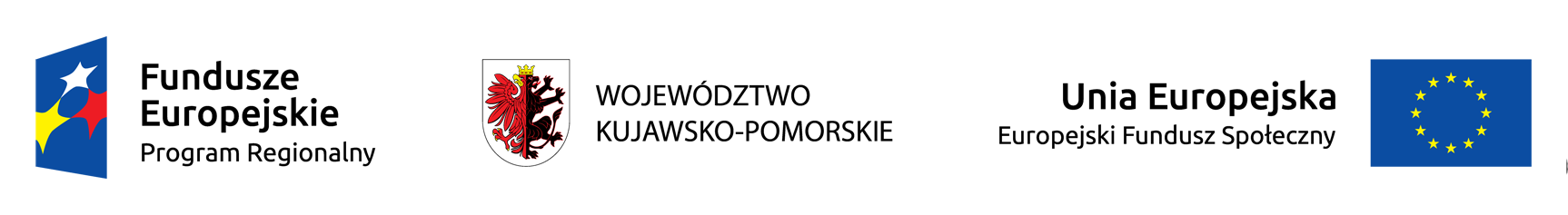 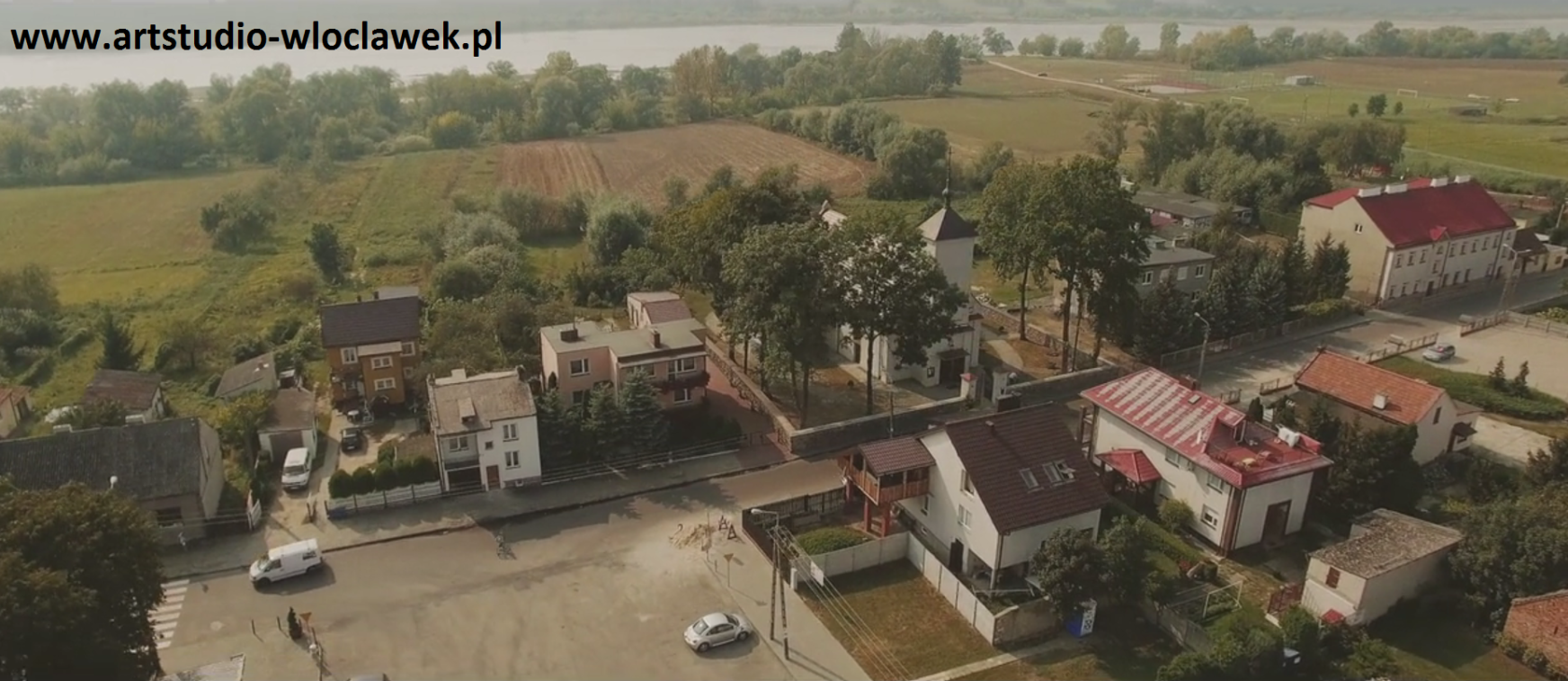 Lokalny Program Rewitalizacji Gminy Bobrowniki na lata 2017-2023ProjektBobrowniki 2017Projekt Wyznaczenie obszaru zdegradowanego na terenie Gminy Bobrowniki wraz z opracowaniem Gminnego Programu Rewitalizacji współfinansowany ze środków Unii Europejskiej w ramach Programu Operacyjnego Pomoc Techniczna Opracowanie:.Lokalny Program Rewitalizacji Gminy Bobrowniki na lata 2017 - 2023 napisany pod redakcją koordynatora projektu Karola KostrzewskiegoWstępGmina Bobrowniki przystąpiła do tworzenia dokumentu pn. Lokalny Program Rewitalizacji Gminy Bobrowniki na lata 2017 – 2023. Rewitalizacja to zestawienie działań, których rezultatem ma być wyprowadzenie ze stanu kryzysowego obszarów zdegradowanych. Na tych obszarach występuje stan kryzysowy uwidoczniony przede wszystkim przestępczością, ubóstwem, bezrobociem, występowaniem przestrzeni zdegradowanych. Posiadając program rewitalizacji Gmina Bobrowniki zyskuje możliwości pozyskiwania funduszy Unii Europejskiej. Urzeczywistniając rewitalizację prowadzić będziemy zintegrowane działania dla społeczności i przestrzeni z konkretnym odniesieniem do miejscowości wyznaczonych, jako obszar rewitalizacji.  Tworzenie programu rozpoczęliśmy od diagnozy Gminy Bobrowniki w kontekście występowania stanu kryzysowego. Dokonaliśmy wyznaczenia obszaru zdegradowanego, w którym wyodrębniliśmy obszar rewitalizacji w dwóch podobszarach nie przekraczających łącznie 20 % powierzchni gminy i zamieszkanych przez mniej niż 30 % jej mieszkańców.  Poszczególnym etapom tworzenia dokumentu towarzyszyły konsultacje społeczne. We wszystkich sołectwach zorganizowano panele obywatelskie, w których udział wzięło łącznie 360 mieszkańców Gminy. Spotkania były okazją do przeprowadzenia badań ankietowych, przekazania materiałów szkoleniowych, zapoznania się z oczekiwaniami mieszkańców. Drugi cykl paneli obywatelskich odbył się w pierwszym kwartale 2017 r. W panelach uczestniczyli przedstawiciele sektora publicznego, społecznego i gospodarczego.  Wszystkim mieszkańcom stworzono warunki do zgłaszania własnych propozycji. Poprawa warunków życia mieszkańców może odbywać się wyłącznie z udziałem społeczności lokalnej. W zakresie przestrzeni zdegradowanej pojawi się możliwość wdrożenia spójnych działań rewitalizacyjnych przez nadanie niezagospodarowanym miejscom będącym własnością publiczną nowych funkcji. Lokalny Program Rewitalizacji Gminy Bobrowniki na lata 2017-2023 powstał zgodnie z Zasadami programowania przedsięwzięć rewitalizacyjnych w celu ubiegania się o środki finansowe w ramach Regionalnego Programu Operacyjnego Województwa Kujawsko – pomorskiego na lata 2014 – 2020 przyjętymi Uchwałą nr 30/1163/16  Zarządu Województwa Kujawsko - Pomorskiego z dnia 27 lipca 2016 r. Zakres pojęciowyNa potrzeby przedstawienia zakresu pojęciowego zagadnień istotnych z perspektywy rewitalizacji przytoczone zostaną definicje opracowane w Ustawie o rewitalizacji: Rewitalizacja – proces wyprowadzania ze stanu kryzysowego obszarów zdegradowanych, prowadzony w sposób kompleksowy, poprzez zintegrowanie działania na rzecz lokalnej społeczności, przestrzeni i gospodarki, skoncentrowane terytorialnie, prowadzone przez interesariuszy na podstawie programu rewitalizacji. Stan kryzysowy – stan spowodowany koncentracją negatywnych zjawisk społecznych (w szczególności bezrobocia, ubóstwa, przestępczości, niskiego poziomu edukacji lub kapitału społecznego, niewystarczającego poziomu uczestnictwa w życiu publicznym i kulturalnym),  współwystępujących z negatywnymi zjawiskami w co najmniej jednej z następujących sfer:gospodarczej (w szczególności w zakresie niskiego stopnia przedsiębiorczości, słabej kondycji lokalnych przedsiębiorstw)środowiskowej (w szczególności w zakresie przekroczenia standardów jakości środowiska, obecności odpadów stwarzających zagrożenie dla życia, zdrowia, ludzi bądź stanu środowiska)przestrzenno - funkcjonalnej (w szczególności w zakresie niewystarczającego wyposażenia  w infrastrukturę techniczną i społeczną, braku dostępu do podstawowych usług lub ich niskiej jakości, niedostosowania rozwiązań urbanistycznych do zmieniających się funkcji obszaru, niskiego poziomu obsługi komunikacyjnej, deficytu lub niskiej jakości terenów publicznych);technicznej (w szczególności w zakresie degradacji stanu technicznego obiektów budowlanych, w tym o przeznaczeniu mieszkaniowym, oraz braku funkcjonowania rozwiązań technicznych umożliwiających efektywne korzystanie z obiektów budowlanych, w szczególności w zakresie energooszczędności i ochrony środowiska). Skalę negatywnych zjawisk odzwierciedlają mierniki rozwoju opisujące powyższe sfery, które wskazują na niski poziom rozwoju lub dokumentują silną dynamikę spadku poziomu rozwoju, w odniesieniu do wartości dla całej gminy.Obszar zdegradowany – obszar, na którym zidentyfikowano stan kryzysowy. Obszar zdegradowany może być podzielony na podobszary, w tym podobszary nieposiadające ze sobą wspólnych granic pod warunkiem stwierdzenia stanu kryzysowego na każdym z podobszarów.Obszar rewitalizacji – obszar obejmujący całość lub część obszaru zdegradowanego, cechujący się szczególną koncentracją negatywnych zjawisk, o których mowa w pkt 3, na którym, z uwagi na istotne znaczenie dla rozwoju lokalnego, zamierza się prowadzić rewitalizację. Obszar rewitalizacji może być podzielony na podobszary, w tym podobszary nieposiadające ze sobą wspólnych granic, lecz nie może obejmować terenów większych niż 20% powierzchni gminy oraz zamieszkałych przez więcej niż 30% mieszkańców gminy. W skład obszaru rewitalizacji mogą wejść obszary występowania problemów przestrzennych, takich jak tereny poprzemysłowe (w tym poportowe i powydobywcze), powojskowe lub pokolejowe, wyłącznie w przypadku, gdy przewidziane dla nich działania są ściśle powiązane z celami rewitalizacji dla danego obszaru rewitalizacji.Program rewitalizacji – uchwalony przez radę gminy, na podstawie art. 18 ust. 2 pkt 6  ustawy z dnia 8 marca 1990 r. o samorządzie gminnym (Dz. U. z 2015 r. poz. 1515 z późn. zm.) lub art. 14 ust. 1 ustawy o rewitalizacji, wieloletni program działań w sferze społecznej oraz gospodarczej lub przestrzenno-funkcjonalnej lub technicznej lub środowiskowej, zmierzający do wyprowadzenia obszarów rewitalizacji ze stanu kryzysowego oraz stworzenia warunków do ich zrównoważonego rozwoju, stanowiący narzędzie planowania, koordynowania i integrowania różnorodnych aktywności w ramach rewitalizacji.Projekt rewitalizacyjny – projekt w rozumieniu art. 2 pkt 18 ustawy wdrożeniowej,  wynikający z programu rewitalizacji, tj. zaplanowany w programie rewitalizacji i ukierunkowany na osiągnięcie jego celów (patrz: podrozdział 6.3 Elementy programu rewitalizacji pkt 8a) albo logicznie powiązany z treścią i celami programu rewitalizacji (patrz: podrozdział 6.3 Elementy programu rewitalizacji pkt 8b), zgłoszony do objęcia albo objęty współfinansowaniem UE z jednego z funduszy strukturalnych albo Funduszu Spójności w ramach programu operacyjnego. Wynikanie projektu rewitalizacyjnego z programu rewitalizacji oznacza zatem albo wskazanie (wymienienie) go wprost w programie rewitalizacji albo określenie go w ogólnym (zbiorczym) opisie innych, uzupełniających rodzajów działań rewitalizacyjnych.Przestrzeń zdegradowana – to obecnie nieużytkowane tereny i obiekty, na których realizowano działalności: przemysłowe, wojskowe, eksploatację kopalin, transportowe, rolnicze, infrastruktury komunalnej (związanej z gospodarką wodno-ściekową, odpadami, zaopatrzeniem w energię). Specyficznym rodzajem „przestrzeni zdegradowanych” są także tereny i obiekty, w których rozpoczęto realizację zagospodarowania i jej nie zakończono – formalnie nie doszło więc do rozpoczęcia działalności, ale teren jest zajęty przez nieużytkowane obiekty. W szczególności do „przestrzeni zdegradowanych” należy zaliczyć: budynki (także budynki towarzyszące zasadniczej funkcji – np. w przypadku terenów przemysłowych lub gospodarstw rolnych także budynki zajmowane przez administrację, bazy pojazdów, itp.), place manewrowe, place składowe, tereny obsługi komunikacyjnej, tereny wyrobisk, tereny składowisk, budynki dworcowe, urządzenia stacyjne, rampy załadowcze, obiekty magazynowo - składowe (przy terenach przemysłowych, rolnych lub komunikacyjnych). Do kategorii przestrzeni zdegradowanych zalicza się także tereny i urządzenia infrastruktury technicznej służącej obsłudze ww. terenów, jeśli są z nimi integralnie związane (to znaczy po zaprzestaniu zasadniczej działalności nie zostały zaadaptowane na inne cele) – np. zakładowe  ujęcia wody, oczyszczalnie ścieków, przepompownie ścieków, składowiska odpadów, urządzenia zasilania w energię, w tym w energię elektryczną, stacje redukcyjne gazu, itp. Do kategorii przestrzeni zdegradowanych związanych z pełnionymi wcześniej działalnościami rolniczymi nie zalicza się użytków rolnych, a jedynie tereny zajmowane przez zabudowę (w tym służącą hodowli), zagospodarowanie towarzyszące i infrastrukturę obsługi tych terenów. Opis powiązań Lokalnego Programu Rewitalizacji Gminy Bobrowniki na lata 2016 – 2023 z dokumentami strategicznymi i planistycznymi Strategia Rozwoju Województwa Kujawsko – Pomorskiego do roku 2020 – Plan Modernizacji 2020 + Dokument przyjęty uchwałą nr XLI/693/13 Sejmiku Województwa Kujawsko-Pomorskiego z dnia 21 października 2013 r. wskazuje następujące priorytety: Konkurencyjna gospodarkaModernizacja  przestrzeni wsi i miastSilna metropoliaNowoczesne społeczeństwoStrategia Rozwoju Województwa Kujawsko – Pomorskiego do roku 2020 – Plan Modernizacji 2020 + wskazuje osiem celów strategicznych:Gospodarka i miejsca pracyDostępność i spójnośćAktywne społeczeństwo i sprawne usługiInnowacyjnośćNowoczesny sektor rolno - spożywczyBezpieczeństwoSprawne zarządzanieTożsamość i dziedzictwoDokument określa wyzwania specyficzne: konieczność radykalnego ograniczenia bezrobocia połączona z szeroko rozumianym rozwojem gospodarki województwa konieczność zasadniczej poprawy  warunków życia ludności wiejskiej nadanie impulsów rozwojowych wschodniej części województwa określenie założeń polityki miejskiej zbudowanie tożsamości i marki regionalnej Obszary strategicznej interwencji:Aglomeracja Bydgoszczy i ToruniaZagospodarowanie Dolnej Wisły i nowy stopień wodnyBory Tucholskie – strefa wykorzystania potencjałów endogenicznych północno-zachodniej części województwaOchrona rolniczej przestrzeni produkcyjnejWzrost zatrudnieniaPrzełamanie zapaści społeczno-gospodarczej wschodniej części województwaPolityka miejska i rewitalizacja miastRozwój uzdrowiskLokalny Program Rewitalizacji Gminy Bobrowniki na lata 2017 – 2023 będzie przyczynkiem do urzeczywistniania założeń Strategii przez łagodzenie problemów występujących na terenie Gminy Bobrowniki, zwłaszcza w kontekście przełamywania zapaści społeczno – gospodarczej naszej części województwa i nadaniu jej impulsów rozwojowych. W tym celu sporządzamy nasz Lokalny Program Rewitalizacji, aby zapewnić Gminie Bobrowniki korzystanie z owoców przewidzianego w Strategii działania pn. Rozwój Lokalny Kierowany przez Społeczność (RLKS) wskazanego jako podstawowy instrument interwencji dla poprawy sytuacji obszarów wiejskich. Regionalny Program Operacyjny Województwa Kujawsko – Pomorskiego na lata 2014 – 2020 RPO jest narzędziem urzeczywistniania założeń polityki spójności w województwie kujawsko – pomorskim dla potrzeb perspektywy finansowej Unii Europejskiej na lata 2014 – 2020.  Dokument zawiera istotne priorytety wraz z podstawowymi kierunkami rozwoju nakreślonymi w Strategii Europa 2020. RPO zawiera istotne uzupełnienie w zakresie specyfiki regionu kujawsko – pomorskiego. Regionalny Program Operacyjny Województwa Kujawsko – Pomorskiego na lata 2014 – 2020 obejmuje następujące osie priorytetowe: Oś Priorytetowa 1 Wzmacnianie innowacyjności i konkurencyjności gospodarki regionuOś Priorytetowa 2 Cyfrowy RegionOś Priorytetowa 3 Efektywność energetyczna i gospodarka niskoemisyjna w regionieOś Priorytetowa 4 Region przyjazny środowiskuOś Priorytetowa 5 Spójność wewnętrzna i dostępność zewnętrzna regionuOś Priorytetowa 6 Solidarne społeczeństwo i konkurencyjne kadryOś Priorytetowa 7 Rozwój lokalny kierowany przez społeczność Oś Priorytetowa 8 Aktywni na rynku pracyOś Priorytetowa 9 Solidarne społeczeństwoOś Priorytetowa 10 Innowacyjna edukacjaOś Priorytetowa 11 Rozwój lokalny kierowany przez społecznośćOś Priorytetowa 12 Pomoc techniczna Lokalny Program Rewitalizacji Gminy Bobrowniki na lata 2017 – 2023 stanowić będzie narzędzie niezbędne przy realizacji zamierzeń w ramach osi priorytetowych 7 i 11 oraz uzupełniające z zakresu pozostałych osi priorytetowych. Strategia Rozwoju Obszaru Społeczno – Gospodarczego Powiatu LipnowskiegoStrategia jest narzędziem pomocniczym stworzonym przez Starostwo Powiatowe w Lipnie na potrzeby korzystania z Regionalnego Programu Operacyjnego. W dokumencie zidentyfikowano następujące problemy: brak infrastruktury zapewniającej działalność kulturalno- społeczną i rekreacyjną, w tym wystawienniczą, widowiskową itp zły stan techniczny obiektów zabytkowych mogących być ośrodkami aktywności społeczno- kulturalnej wysoki poziom zagrożenia ubóstwem wysokie bezrobocie, w tym duży odsetek wśród bezrobotnych osób długotrwale bezrobotnych i o niskich kwalifikacjach. Cele określone w dokumenciepoprawa infrastruktury umożliwiającej prowadzenie działalności kulturalno- społecznej i rekreacyjnej, w tym wystawienniczą, widowiskową itp. modernizacja i poprawa jakości obiektów zabytkowych mogących być ośrodkami aktywności społeczno- gospodarczej zmniejszenie poziomu zagrożenia ubóstwem zmniejszenie bezrobocia oraz podniesienie kwalifikacji Studium uwarunkowań i kierunków zagospodarowania przestrzennego Gminy BobrownikiPrzyjęte uchwałą nr IV/25/99 Rady Gminy Bobrowniki z dnia 25 lutego 1999 r. Studium uwarunkowań i kierunków zagospodarowania przestrzennego Gminy Bobrowniki jest dokumentem wskazującym założenia polityki przestrzennej na jej obszarze wyrażającym przemyślaną działalność samorządu w poczynaniach realizowanych w obrębie przestrzeni jemu podlegającej. W dokumencie określono cel główny i cele szczegółowe:Cel głównyrozwój zapewniający poprawę życia mieszkańców, przy zachowaniu równowagi między aktywnością ekonomiczno-gospodarczą a środowiskiem przyrodniczo – kulturowym Cele przyrodnicze:Zachowanie, a części osiągnięcie odpowiedniej jakości środowiska przyrodniczego na obszarze całej gminy, a w tym:zahamowanie procesów degradacji środowiska,ochronę zasobów będących podstawą rozwoju, ze szczególnym uwzględnieniem zasobów wód podziemnych,wykorzystanie wartościowych cech środowiska. Cele kulturowe:Zachowanie i eksponowanie dóbr dziedzictwa kulturowego, w tym:Ochrona istniejących zasobów kulturowych,Zachowanie tożsamości kulturowej w sferze materialnej i niematerialnej, Kształtowanie harmonijnego krajobrazu współczesnegoCele społecznePoprawa jakości życia mieszkańców, w tym:Wzrost poziomu wykształcenia mieszkańcówWzrost dochodów mieszkańcówZapewnienie dogodnych warunków zamieszkaniaWzrost wyposażenia w usługiWyrównanie dysproporcji w przestrzennym rozmieszczeniu urządzeń infrastruktury społecznej o elementarnym i podstawowym charakterze Ograniczenie bezrobocia, w tym ukrytego w rolnictwie. Cele gospodarcze (produkcyjne)Wzrost poziomu rozwoju gospodarczego przy zachowaniu zasad zrównoważonego rozwoju, w tym:Restrukturyzacja rolnictwaTworzenie warunków dla rozwinięcia małych i średnich przedsiębiorstw przy wykorzystaniu surowców lokalnych, głównie rolniczych i leśnych (system ulg podatkowych, dostępność terenów do inwestowania, uzbrojenie terenów) małej uciążliwości dla środowiska przyrodniczegoTworzenie warunków dla obsługi rolnictwa szczególnie w zakresie skupu i przechowalnictwa płodów rolnychWykorzystanie szans dla rozwoju turystyki, w tym agroturyzmu oraz turystyki.  Cele z zakresu infrastruktury technicznejrozwój mediów infrastruktury technicznej jako czynnika powodującego wzrost poziomu życia ludności i rozwoju społeczno – gospodarczego, jak również osiągnięcia odpowiedniej jakości środowiska przyrodniczegoCel ten można osiągnąć poprzez:budowę gminnej oczyszczalni ściekówrozbudowę sieci wodociągowejstosowanie do celów grzewczych paliw ekologicznych (gaz, energia elektryczna, olej opałowy),budowę, usprawnienie systemu komunikacyjnego.Cele przestrzennePodnoszenie ładu przestrzennego, w tym:Porządkowanie struktury przestrzennej gminyeliminowanie konfliktów wynikających z różnych sposobów użytkowania terenówracjonalne wykorzystanie terenów osadniczychCele specjalnezachowanie walorów przyrodniczych i kulturowych dla rozwoju turystyki i rekreacji oraz pełnienie przez dolinę Wisły funkcji korytarza ekologicznego rangi międzynarodowejzapewnienie warunków dla zaspokojenia potrzeb mieszkaniowych ludności miasta Włocławka, w tym:zabezpieczenie rezerw terenowychzapewnienie możliwości przebiegu infrastruktury tranzytowej w wyznaczonych korytarzachzapewnienie warunków do realizacji zbiornika wodnego. Lokalny Program Rewitalizacji  Gminy Bobrowniki na lata 2017 – 2023 przyczyni się do realizacji celów i zamierzeń postawionych w Studium oraz załagodzenia występujących problemów, ponieważ stanowić będzie jedną z podstaw do pozyskiwania funduszy zewnętrznych, istotnych z perspektywy rozwoju gminy.   Lokalna Strategia Rozwoju Gminy Bobrowniki na lata 2015 – 2020 Dokument przyjęty uchwałą Rady Gminy Bobrowniki z dnia 21 września 2015 r. zawiera założenia istotne z perspektywy osiągnięcia celów rozwojowych Gminy Bobrowniki. Cel główny określony w Lokalnej Strategii Rozwoju Gminy Bobrowniki na lata 2015 – 2020 określono jako Wzrost jakości życia mieszkańców Gminy Bobrowniki.W dokumencie wskazano następujące cele operacyjne: Wzrost zainteresowania Gminą Bobrownikitworzenie infrastruktury wypoczynkowejpublikacja zwięzłego folderu przedstawiającego walory Gminy Bobrownikipoprawa atrakcyjności produktu turystycznego (obiekt): udostępnienie ruin zamku gotyckiego grupom rekonstrukcji historycznych i utworzenie kolejnych produktów  turystycznych tj. wydarzeń (wydarzenia dotyczące Zamku w Bobrownikach i mogące być przedmiotem rekonstrukcji: oblężenie zamku w 1391 r. przez siły polskie, w 1409  r. przez krzyżackie, odbicie zamku z rąk krzyżackich w 1410 r., walki Armii  Czerwonej z Wojskiem Polskim przy ruinach zamku w 1920 r.),uczynienie ruin zamku miejscem sprzyjającym pobytowi rowerzystów, wioślarzy i innych turystów przez utworzenie infrastruktury w oparciu o Regionalny Program Operacyjny Województwa Kujawsko - Pomorskiego, Program Rozwoju Obszarów Wiejskich  i pomoc Ministerstwa Kultury i Dziedzictwa Narodowego.Upowszechnienie idei uczenia się przez całe życiepodnoszenie lub aktualizacja kwalifikacji zawodowych,łagodzenie problemu bezrobocia, wykorzystanie placówek oświatowych na inicjatywy szkoleniowe dla dorosłych m.in.  na rzecz tworzenia podstaw do rozwoju umiejętności z zakresu budowy społeczeństwa informacyjnegoDokument wskazuje następujące cele: Gminna Strategia Rozwiązywania Problemów Społecznych Gminy Bobrowniki na lata 2014 – 2020 Dokument wskazuje bezrobocie jako newralgiczny, a zarazem największy i podstawowy problem społeczny występujący na terenie Gminy Bobrowniki, którego łagodzenie odbywać się ma poprzez prace społecznie użyteczne, roboty publiczne, staże zawodowe i prace interwencyjne. Dokument wskazuje na pierwszym miejscu bezrobocie jako źródło alkoholizmu w Gminie Bobrowniki. Na terenie gminy mieszka 31 rodzin z problemem alkoholowym. 3 – letni Gminny Program Wspierania Rodziny na lata 2016 – 2018 Dokument przyjęty uchwałą Rady Gminy nr XVII/111/2016 z dnia 15 września 2016 r. stawia za misję zapewnienie rodzinom i ich dzieciom na terenie Gminy Bobrowniki wielowymiarowego i zintegrowanego systemu wsparcia, szczególnie w sytuacjach kryzysu i w obliczu trudności życiowych. Cele programu są następujące:Wsparcie rodzin przeżywających trudności w wypełnianiu funkcji opiekuńczo – wychowawczych oraz tworzenie warunków sprzyjających jej prawidłowemu funkcjonowaniu,Stworzenie systemu wspierania rodzin przeżywających trudności w wypełnianiu swoich funkcji związanych z opieką, wychowaniem i skuteczną ochrona dzieci, jak i również profilaktyka środowiska lokalnego w zakresie promowania społecznie pożądanego modelu rodzinyRozwijanie środowiskowych form pomocy rodzinieW/w cele będą realizowane przez działania na rzecz pobudzania aktywności zawodowej i gospodarczej mieszkańców obszaru rewitalizacji na terenie Gminy Bobrowniki. Osoby bezrobotne zdobywać będą w ramach projektów rewitalizacyjnych nowe umiejętności i kwalifikacje zawodowe, co umożliwi wdrażanie społecznie pożądanego modelu rodziny. Uproszczona diagnoza gminy wraz z wnioskamiGmina Bobrowniki (gmina wiejska) to nadwiślański teren o powierzchni 95 km 2 w województwie kujawsko – pomorskim, powiecie lipnowskim, przypisany Miejskiemu Obszarowi Funkcjonalnemu Włocławka z lasami zasobnymi w grzyby i zwierzynę. Z gotyckiego zamku w Bobrownikach, który dziś jest ruiną, władca piastowski, a później wójtowie krzyżaccy i starostowie grodowi króla polskiego sprawowali swą władzę nad ziemią dobrzyńską będącą w staropolskiej administracji nieoficjalnym województwem. Jeden z ostatnich bobrownickich starostów – Kajetan Sierakowski, poseł na Sejm Wielki i zwolennik Konstytucji 3 maja, ufundował obecny kościół parafialny p.w. św. Anny w Bobrownikach zbudowany w latach 1787-1788. Kościół choć przebudowany jest dziś szczególnym miejscem obchodów Narodowego Święta 3 Maja. W czasach srebrnego wieku Polski kierunek emigracji był odwrotny do obecnego i na zalewowe tereny nadwiślańskie sprowadzano uciekających przed religijnymi prześladowaniami protestantów. Starostowie bobrowniccy króla polskiego zasiedlili w ten sposób wieś Stary Bógpomóż zyskując wydajne pola uprawne będące użytkami rolnymi do dziś. Na terenie Gminy Bobrowniki funkcjonuje przeprawa promowa przez Wisłę do Nieszawy. Na Gm. Bobrowniki składa się 9 sołectw obejmujących 19 miejscowości. Centralnie położona i największą pod względem liczby mieszkańców miejscowością są Bobrowniki będące lokalnym ośrodkiem rozwoju, w którym jako jedynej wsi na terenie gminy istnieją oprócz Urzędu Gminy z jednostkami organizacyjnymi również kościół parafialny, cmentarz, placówka medyczna NZOZ Medico, stacja paliw, gimnazjum, jednostka OSP należąca do KSRG, poczta. Bobrowniki koncentrują większość podmiotów prowadzących działalność gospodarczą, w tym placówek handlowych oraz placówek oświaty i wychowania (szkoła podstawowa, punkt przedszkolny, przedszkole samorządowe). Spośród 7 stowarzyszeń działających na terenie gminy 5 ma siedzibę w Bobrownikach. Z placu Wolności w Bobrownikach wybiegają wszystkie najważniejsze arterie komunikacyjne gminy tj. drogi powiatowe do przeprawy mostowej we Włocławku (Bobrowniki – Włocławek) i dróg krajowych nr 67 (Bobrowniki – Radomice) i nr 10 (Bobrowniki – Czernikowo ze zjazdem do przeprawy promowej Miszek – Nieszawa). Przede wszystkim jednak występuje cenny zabytek, którym są odwiedzane przez turystów ruiny gotyckiego zamku uznanego za jedną z pierwszych w Polsce warowni dostosowanych do obrony artyleryjskiej. Wniosek: miejscowość Bobrowniki stanowi teren o istotnym znaczeniu dla rozwoju gminy sprzyjający koncentracji zamierzeń programu rewitalizacji. Pozostałe placówki wychowania i oświaty (punkt przedszkolny i szkoła podstawowa) oraz OSP (jedna z dwóch na terenie gminy) znajdują się w miejscowości Rachcin pełniącej skromną rolę uzupełniającą Bobrowniki. Z uwagi na braki infrastrukturalne w Bobrownikach i dogodne położenie nieopodal drogi Włocławek – Bobrowniki ogólnodostępna świetlica w Remizie OSP Rachcin pełni często rolę sali posiedzeń rady gminy i odbywania wielu innych, ogólnogminnych spotkań. W związku z tym miejscowość Rachcin jest jedną z dwóch miejscowości w gminie stanowiących teren o istotnym znaczeniu dla rozwoju gminy sprzyjający koncentracji zamierzeń programu rewitalizacji.  W 2015 r. zawartych zostało na terenie Gminy 15 małżeństw. 30 ,7 % mieszkańców gminy jest stanu wolnego, 55,7 % żyje w małżeństwie,  3,4 % mieszkańców to osoby po rozwodzie, 9,9 % - wdowy i wdowcy. W 2015 r. zmarło 37 mieszkańców gminy Bobrowniki. Na świat przyszło 27 nowych mieszkańców. Spośród nowonarodzonych dzieci 59,3 % stanowili chłopcy, zaś 40,7 % dziewczynki. 64,9 % mieszkańców gminy to osoby w wieku produkcyjnym, 20,5 %  - wieku przedprodukcyjnym, 14,6 % - w wieku poprodukcyjnym. Odnotowano wzrost liczby mieszkańców w wieku poprodukcyjnym. W 2007 r. mieszkały na terenie Gminy 342 osoby w wieku poprodukcyjnym, zaś 31 grudnia 2015 r. – 458 osób. Wzrost liczby mieszkańców w wieku poprodukcyjnym wymagać będzie dostosowania istniejącej infrastruktury do oczekiwań osób starszych, ponieważ potrzebna będzie przestrzeń do aktywnego uczestnictwa osób starszych w życiu społecznym.  3 290,85 ha ziemi na terenie gminy to użytki rolne. Są wśród nich grunty orne o powierzchni 2624,12 ha (14,82 ha – klasa IIIa, 45,90 ha – kl. IIIb, 196,71 ha – kl. IVa, 399,16 ha – kl. IVb, 791,02 ha – kl. V, 1102,33 ha – kl. VI, 74,18 ha – kl. VIz) łąki i pastwiska o powierzchni 635,18 ha (w tym 24,61 ha – kl. III, 172,03ha  – kl. IV, 308,05 ha – kl. V, 130,49 ha - kl. VI). Ponad połowę spośród wszystkich 901 gospodarstw rolnych na terenie Gminy ponad połowę stanowią niewielkie gospodarstwa o powierzchni mniejszej niż 0,5 ha przeliczeniowego. W uprawach dominuje żyto i mieszanki zbożowe. Wielkie gospodarstwa rolne istniejące na terenie Gminy opierają się głównie na produkcji zwierzęcej (ferma Drobiu Rybitwy będąca największym gospodarstwem w Gminie oraz Ferma Drobiu Gnojno). Wniosek: rolniczy charakter gminy z jej niskiej jakości gruntami pod użytki rolne tworzy konieczność poszukiwania alternatywnej formy gospodarowania na roli przez udział w produkcji żywności ekologicznej w oparciu o hodowlę zwierząt oraz rozpoczęcie wdrażania produkcji energii z biomasy. Drogi na terenie Gminy Bobrowniki zostały sklasyfikowane jako sieć dróg pomocniczych (Lokalne, Dojazdowe) - są to wyłącznie drogi powiatowe i gminne.	  Do dróg powiatowych będących podstawowym szkieletem komunikacyjnym gminy należą drogi: nr 2044C Czernikowo - Bobrowniki – Włocławek, nr 2712C Bobrowniki – Radomice, nr 2713C Bobrowniki - Stary Bógpomóż (docelowo Bobrowniki - Włocławek), nr 2711C Gnojno – Brzeźno, nr 2704C Rachcin – Cyprianka. Sieć dróg gminnych obejmuje zaś 94,5 km, z czego nawierzchnię bitumiczną posiada 12,9 km. Z perspektywy rozwoju nowoczesnej sieci dróg gminnych istotną rolę odgrywa konieczność połączenia istniejących odcinków dróg asfaltowych w jednolite szlaki wraz ze stopniowym włączaniem w sieć dróg o nawierzchni bitumicznej wszystkich sołectw, a następnie poszczególnych miejscowości gminy. 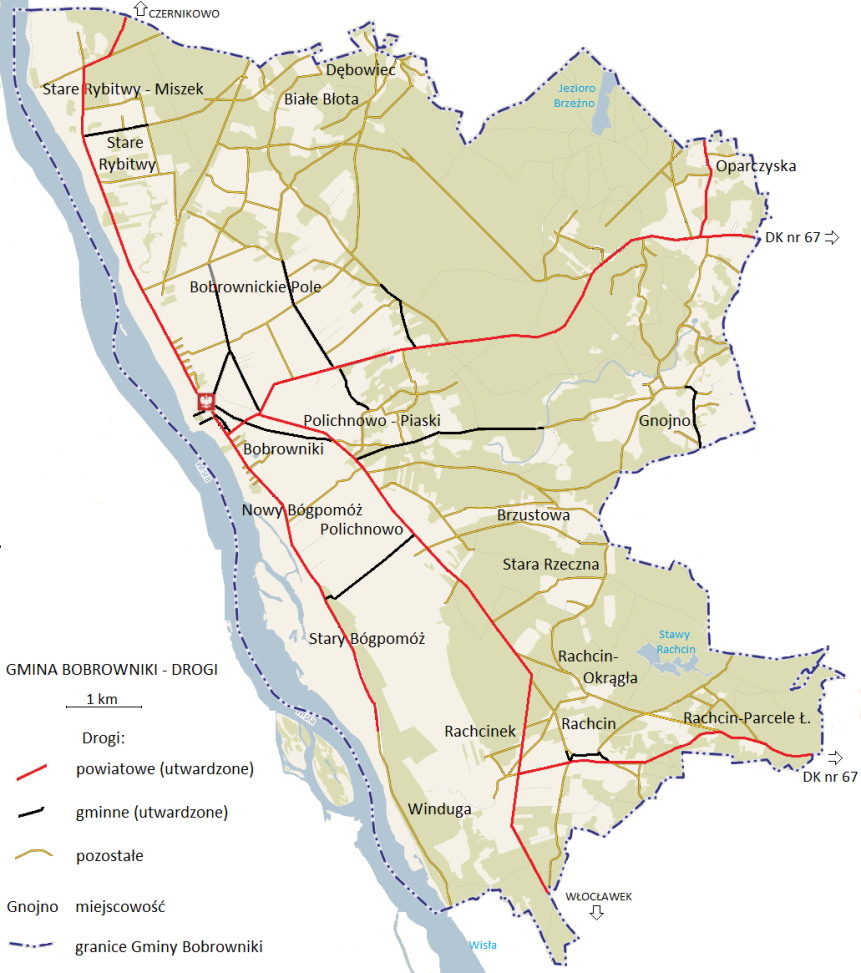 Wciąż jeszcze poprawy wymaga poziom obsługi komunikacyjnej. Gmina Bobrowniki, przypisana do Obszaru Funkcjonalnego Miasta Włocławka, charakteryzuje się najmniejszą spośród wszystkich gmin funkcjonalnie przypisanych temu miastu liczbą połączeń komunikacyjnych z Włocławkiem. Brak ten odgrywa istotną rolę z uwagi na słabą jakość komunikacji z najbliższym miastem posiadającym w swej infrastrukturze dworzec kolejowy i autobusowy posiadający połączenia z całą Polską. Niski poziom komunikacji autobusowej z najbliższym miastem czyni Bobrowniki miejscowością o wciąż słabej atrakcyjności mimo posiadanych walorów i prób łagodzenia sytuacji działalnością Powiatowego Zakładu Transportu Drogowego.  Poziom emisji gazów cieplarnianych na terenie gminy wynosi 7560,34Mg CO2. Na tę wartość składają się sektory: budownictwo mieszkaniowe (69%), budynki, transport prywatny i komercyjny (13%), wyposażenie/urządzenia komunalne (9%), przemysł (8%),  tabor gminy (1%), komunalne oświetlenie publiczne (1%). Źródła emisji pochodzą z użytkowania do celów grzewczych i napędowych: węgla kamiennego (56%), energii elektrycznej (29%),  benzyny (9 %), oleju napędowego i gazu ciekłego (3%). Obecnie spośród 689 budynków mieszkalnych w Gminie 390 posiada izolację termiczną. Nad Wisłą występują dogodne warunki na potrzeby rozwoju energetyki wiatrowej. Pierwsza i jak dotąd jedyna turbina wiatrowa posadowiona jest w Bobrownickim Polu i osiąga moc 800 kW.W Bobrownikach istnieje oczyszczalnia ścieków mechaniczno - biologiczna o przepustowości 200 m3/dobę. Skanalizowana jest tylko część miejscowości Bobrowniki. Łącznie sieć kanalizacyjna w Gminie Bobrowniki ma 2 km i dociera do 22 gospodarstw domowych.  Poza tym na terenie Gminy znajduje się 55 przydomowych oczyszczalni ścieków i 490 zbiorników bezodpływowych. Z sieci kanalizacyjnej korzysta 14,2 % mieszkańców Gminy Bobrowniki. Pod względem odsetka ludności korzystającej z instalacji kanalizacyjnej Gmina Bobrowniki plasuje się na bardzo niskiej pozycji zarówno w powiecie lipnowskim (7. miejsce na 9 gmin) jak i w województwie kujawsko – pomorskim (139. miejsce na 144 gminy). Teren Gm. Bobrowniki położony jest w dorzeczu Wisły, która odwadnia teren swoimi dopływami. Na terenie Gm. Bobrowniki występuje 7 jednolitych części wód powierzchniowych (JCWP), spośród których co najmniej 5 ma zagrożoną ocenę ryzyka nieosiągnięcia celów środowiskowych (dane Systemu Monitoringu Ryzyka Powodziowego). Jednym z nich jest tzw. Dopływ z Gnojna zwany miejscowo Gryską i płynący przez miejscowość Bobrowniki, która w swej centralnej i południowej części jest położona w zlewni tego dopływu. Wniosek: podjęcie działań na rzecz rozbudowy sieci kanalizacyjnej w miejscowości Bobrowniki i budowy przydomowych oczyszczalni ścieków w miejscowościach, w których budowa kanalizacji jest nieopłacalna. Wg stanu z 31 grudnia 2015 r. na terenie Gminy Bobrowniki aktywną działalność gospodarczą prowadziły 104 firmy funkcjonujące w branżach: budowlanej – 54 firmy, przemysłowej – 19, rolniczej – 14, handlowej – 11. Najwięcej firm - 11 - ma w przeważającej działalności gospodarczej „Sprzedaż detaliczną prowadzoną w niewyspecjalizowanych sklepach z przewagą żywności, napojów i wyrobów tytoniowych”.  Sieć sklepów w  gminie jest dość dobrze rozwinięta, jednak są to niewielkie placówki posiadające standardowy asortyment. Znajdują się w miejscowościach: Bobrowniki – 6 sklepów, Stare Rybitwy – 1, Stary Bógpomóż – 1, Gnojno – 1, Rachcinek – 1, Rachcin – 1. Istnieją przy drogach powiatowych będących podstawowym szkieletem komunikacyjnym gminy. Na drugim miejscu w Gminie Bobrowniki właściciele firm zajmują się „robotami związanymi z budową dróg i autostrad” (8 firm), na kolejnym miejscu jest realizacja projektów budowlanych związanych ze wznoszeniem budynków (5), „konserwacja i naprawa pojazdów samochodowych, z wyłączeniem motocykli” (5), produkcja płyt, arkuszy, rur i kształtowników z tworzyw sztucznych( 5),  roboty budowlane związane ze wznoszeniem budynków mieszkalnych i niemieszkalnych (2). Inne firmy są w większości jedynymi w swojej branży firmami na terenie Gminy. Największym pracodawcą w Gminie Bobrowniki jest Firma Produkcyjno - Handlowo - Usługowa „OPLAST – RECYKLING”, której przedmiotem działalności jest produkcja wyrobów z tworzyw sztucznych. Zakład znajduje się we wsi Winduga, przy drodze powiatowej Bobrowniki – Włocławek. Istotna z perspektywy miejsc pracy jest również firma P.P.U.H. ,,FOL-MAX'' w Bobrownikach. Prawie 80 % przedsiębiorców – respondentów ankiety na potrzeby diagnozy obszaru Rozwoju Miasta Włocławek, do której przypisano Gminę Bobrowniki wskazało, że największym problemem jest dla nich brak odpowiednio wykwalifikowanych pracowników. Wniosek: realizacja w ramach planu rewitalizacji projektów społecznych wpisujących się w łagodzenie skutków bezrobocia poprzez wyposażanie mieszkańców obszaru rewitalizacji w kompetencje, kwalifikacje i umiejętności przydatne na rynku pracy. Gmina Bobrowniki stanowi Rejon nr 4 Rewiru Dzielnicowych Komendy Powiatowej Policji w Lipnie. Rejon ten obsługuje jeden dzielnicowy. W roku 2015 na terenie Gm. Bobrowniki popełniono 26 przestępstw. Policja odnotowała 37 interwencji domowych dotyczących zakłócenia miru domowego. Nie odnotowano wykroczeń oraz przestępstw młodzieży w wieku 13-18 lat do tyczących danego zagadnienia. Dzięki funkcjonowaniu 2 jednostek OSP (OSP Bobrowniki, OSP Rachcin) istnieje Zarząd Gminny Związku OSP RP w Bobrownikach. Powiatowe Stanowisko Kierowania dla jednostek znajduje się w Komendzie Powiatowej PSP w Lipnie. Podstawą ochrony przeciwpożarowej jest OSP Bobrowniki będąca w KSRG i dysponująca podstawowym taborem z zakresu ochrony przeciwpożarowej, w tym dwoma samochodami pożarniczymi VOLVO (GCBA, GBA). Jednostka OSP Rachcin typu S posiada pojazd GLM.  Gmina Bobrowniki ma znaczący potencjał w zakresie działalności organizacji pozarządowych, z których trzy zyskiwały nagrody Marszałka Województwa Kujawsko – Pomorskiego w konkursach na najlepsze inicjatywy społeczne. W 2008 r. nagrodzone zostało Stowarzyszenie Rozwoju Sołectwa Rachcin za uchronienie przed likwidacją Szkoły Podstawowej. Organizacja powołała wkrótce punkt przedszkolny zaprezentowany podczas obrad sejmowej Podkomisji stałej ds. jakości kształcenia i wychowania jako dobry przykład alternatywnych form edukacji przedszkolnej. W 2015 r. nagrody w tym konkursie uzyskały również OSP. OSP Bobrowniki zrealizowała inicjatywę pn. Bobrowniki wczoraj i dziś, która zajęła również drugie miejsce w konkursie Dobre praktyki organizowanym przez sieć kablową UPC Polska Sp. z o.o. OSP Rachcin nagrodzona została w marszałkowskim konkursie za Upamiętnienie Druhów OSP Rachcin Żołnierzy Polskich Wojny Obronnej 1939 r. Ponadto OSP Rachcin stała się pierwszą jednostką OSP w powiecie lipnowskim, która samodzielnie pozyskała, wdrożyła i rozliczyła operację współfinansowaną z PROW wyposażając ogólnodostępną świetlicę w Rachcinie. Wśród organizacji od pewnego czasu drugą młodość przeżywają koła kobiet działające w Bobrownikach, Polichnowie, Starym Bógpomożu i Rachcinie. Żadna z organizacji nie zmierzyła się jeszcze z wyzwaniami ekonomii społecznej. Wniosek: należy uzupełnić braki w infrastrukturze w celu utworzenia podstawowej bazy na potrzeby rozwoju ekonomii społecznej z udziałem ngo z Gminy Bobrowniki. W 2015 r. Gminny Ośrodek Pomocy Społecznej w Bobrownikach najczęściej dokonywał udzielania pomocy rodzinom borykającym się z problemem bezrobocia (227 rodzin). W 2015 r. pomocą ośrodka objęto 14 rodzin wielodzietnych, 7 rodzin w związku z niepełnosprawnością, 2 rodziny w związku z długotrwałą lub ciężką chorobą. W 2015 r. świadczenia Gminnego Ośrodka Pomocy Społecznej w Bobrownikach przyznano 311 osobom zamieszkującym Gminę Bobrowniki. W Gminie Bobrowniki odnotowano wskaźnik bezrobocia rejestrowego na poziomie 20,9 %. Najbardziej narażone na bezrobocie są kobiety, wśród których odnotowano bezrobocie na poziomie 25,3 % (wśród mężczyzn – 17,2 %). Wniosek: kontynuacja działań na rzecz zwalczania bezrobocia w gminie przez stosowanie różnych form aktywizacji zawodowej z preferowaniem w udzielaniu wsparcia kobiet oraz dostosowanych do potrzeb rynku pracy pozwoli załagodzić problem będący najczęstszą przyczyną poszukiwania wsparcia w ośrodku pomocy społecznej. Miejscowości w gminie, nawet jeśli są bardzo małe i określane urzędowo jako część wsi, posiadają odrębne układy zabudowy i inne wspólne cechy jak np. posiadanie wyraźnie pełniącej rolę głównej drogę czy bliższe lub dalsze pokrewieństwo mieszkańców. W ich układzie niewiele się zmieniło od wieków. Białe Błota i Białe Błota – Dębowiec (dawniej Dębowiec) to miejscowości utworzone w drugiej fali osadnictwa olęderskiego charakteryzującej się tworzeniem wyizolowanych domostw i gospodarstw na terenach po wykarczowanych lasach i osuszonych bagnach. Bobrownickie Pole (dawniej Bobrowniki Pole) to wieś o nieregularnym układzie zabudowy okalającym Bobrowniki od wschodu i północy; stanowi zasadniczo rozległą przestrzeń pól z pojedynczymi zagrodami, dzielących miejscowość Bobrowniki od ściany ciągnącego się kilometrami lasu, który w znacznej części należy do gruntów wsi Bobrownickie Pole. Na sołectwo Brzustowa składają się niewielkie miejscowości Brzustowa i Stara Rzeczna o odrębnych układach zabudowy,  posiadające własne drogi pełniące wyraźnie funkcje głównych.  Gnojno to miejscowość z układem zabudowy skomplikowanym przyłączeniem rozproszonych zagród tworzonych na leśnych karczowiskach lub osuszonych bagnach w czasach drugiej fali osadnictwa olęderskiego. Należało do dóbr królewskich zarządzanych z bobrownickiego zamku. Do sołectwa Gnojno należą również Oparczyska posiadające odrębny układ zabudowy wytworzony w ramach drugiej fali osadnictwa olęderskiego. Sołectwo Polichnowo składa się z miejscowości Polichnowo, o której pewne wieści pojawiają się w XVI w. , charakteryzującej się zwartą zabudową wzdłuż głównej drogi (w tym jej otoczenie) oraz Polichnowo – Piaski odróżniającej się typem zabudowy tj. zabudowa rozproszona wśród pól i lasów, bez drogi pełniącej wyraźną funkcję głównej. Stare Rybitwy to dawne Rybitwy istniejące w średniowieczu jako osada służebna, lokowane na prawie niemieckim w 1275 r., początkowo książęce, następnie w dobrach królów polskich będących częścią starostwa grodowego bobrownickiego, które w imieniu króla polskiego osadziło tu olędrów.  Stare Rybitwy – Miszek to dawny Miszek wymieniony w dobrach królewskich zamku starosty bobrownickiego (XVI w.), z odrębnym od Rybitw układem zabudowy. Stary Bógpomóż wyróżnia typowy dla olędrów i dobrze jeszcze zachowany układ rzędówki bagiennej charakteryzującej się zabudową po jednej stronie drogi przebiegającej w najwyższym punkcie równolegle do rzeki.  Domostwa olędrów charakteryzowały się usytuowaniem pod jednym dachem części mieszkalnej i gospodarskiej.  Wniosek: W związku z istnieniem czytelnych, choć niewielkich lecz przeważnie od wieków wyodrębnionych ze względu na pochodzenie mieszkańców i funkcje osad, przysiółków, kolonii i wsi, z wyraźnie wyodrębnionym układem zabudowy, przy wskazaniach uczestniczących w przeprowadzanych od 19 września 2016 r. panelach obywatelskich mieszkańców,  zdecydowano się dokonać delimitacji obszaru zdegradowanego i rewitalizacji w oparciu o dane dla miejscowości.  Tab. 1 Wykaz miejscowości Gminy BobrownikiObszar zdegradowany Gminy Bobrowniki Informacja na temat analizowania kryteriów delimitacji dla poszczególnych terytoriów gminy wraz z otrzymanymi wartościami dla potrzeb wyznaczenia obszaru zdegradowanego i obszaru rewitalizacji Gminy Bobrowniki Udział ludności w wieku poprodukcyjnym w ludności ogółem na danym obszarzeTab. 2 Zestawienie udziału ludności w wieku poprodukcyjnym w ludności ogółem na danym obszarze w miejscowościach Gminy Bobrowniki (średnia dla wszystkich miejscowości Gminy Bobrowniki: 13,14  %) Wykres nr 1. Udział ludności w wieku poprodukcyjnym w ludności ogółem na danym obszarzeWartości mniej korzystne niż średnia dla wszystkich miejscowości na terenie Gminy Bobrowniki dla wskaźnika udział ludności w wieku poprodukcyjnym w ludności ogółem na danym obszarze odnotowano w miejscowościach Polichnowo – Piaski, Stara Rzeczna, Stare Rybitwy, Rachcin – Okrągła, Rachcinek, Bobrownickie Pole, Stary Bógpomóż, Bobrowniki. Udział bezrobotnych w ludności w wieku produkcyjnym na danym obszarzeTab. 3 Zestawienie udziału bezrobotnych w ludności w wieku produkcyjnym na danym obszarze w miejscowościach Gminy Bobrowniki(średnia dla wszystkich miejscowości Gminy Bobrowniki: 12,20 %)Wykres nr 2 Udział bezrobotnych w ludności w wieku produkcyjnym na danym obszarzeWartości mniej korzystne niż średnia dla wszystkich miejscowości na terenie Gminy Bobrowniki dla wskaźnika udział bezrobotnych w ludności w wieku produkcyjnym na danym obszarze odnotowano w miejscowościach Oparczyska, Stare Rybitwy, Rachcin – Parcele Łochockie, Gnojno, Brzustowa, Białe Błota, Polichnowo, Rachcin. Wskaźnik przestępstw kryminalnych (popełnionych na danym obszarze) na 1000 mieszkańcówTab. 4 Zestawienie wskaźnika przestępstw kryminalnych (popełnionych na danym obszarze) na 1000 mieszkańców w miejscowościach Gminy BobrownikiWykres nr 3. Wskaźnik przestępstw kryminalnym na 1000 mieszkańców. Wartości mniej korzystne niż średnia dla wszystkich miejscowości na terenie Gminy Bobrowniki dla wskaźnika wskaźnik przestępstw na 1 tys. mieszkańców odnotowano na terenie miejscowości Nowy Bógpomóż, Brzustowa, Rachcin, Winduga, Stare Rybitwy, Bobrownickie Pole.Udział dzieci do lat 17, na które rodzice otrzymują zasiłek rodzinny w ogólnej liczbie dzieci na danym obszarzeTab. 5 Zestawienie udziału dzieci do lat 17, na które rodzice otrzymują zasiłek rodzinny w ogólnej liczbie dzieci na danym obszarze w miejscowościach Gminy BobrownikiWykres nr 4. Udział dzieci do lat 17, na które rodzice otrzymują zasiłek rodzinny w ogólnej liczbie dzieci na danym obszarzeNajbardziej niekorzystną wartość względem średniej dla wszystkich miejscowości Gminy odnotowano dla miejscowości Stara Rzeczna, Stare Rybitwy – Miszek, Brzustowa, Polichnowo, Polichnowo – Piaski, Stare Rybitwy, Gnojno, Bobrownickie Pole. stosunek interwencji służb porządkowych (policji, straży) z powodu zakłócania miru domowego i porządku publicznego względem ogółu gospodarstw domowych na danym obszarzeTab. 6 Zestawienie stosunku interwencji służb porządkowych (policji, straży) z powodu zakłócania miru domowego i porządku publicznego względem ogółu gospodarstw domowych na danym obszarze w miejscowościach Gminy Bobrowniki Wykres nr 5. Stosunek interwencji służb porządkowych (policji, straży) z powodu zakłócania miru domowego i porządku publicznego względem ogółu gospodarstw domowych na danym obszarzeNajmniej korzystne względem średniej gminy wartości dla wskaźnika występują w miejscowościach Oparczyska, Rachcin, Rachcinek, Gnojno, Polichnowo, Białe Błota, Stare Rybitwy. Najbardziej korzystne względem średniej gminy wartości odnotowano w miejscowościach Białe Błota – Dębowiec, Nowy Bógpomóż, Brzustowa, Stara Rzeczna, Polichnowo – Piaski, Rachcin – Okrągła, Rachcin – Parcele Łochockie, Winduga, Stare Rybitwy – Miszek i Stary Bógpomóż.  Udział bezrobotnych pozostających bez pracy ponad 24 miesiące w ogóle bezrobotnych na danym obszarze, Tab. 7 Zestawienie udziału bezrobotnych pozostających bez pracy ponad 24 miesiące w ogóle bezrobotnych na danym obszarze w miejscowościach Gminy Bobrowniki Wykres nr 6 Udział bezrobotnych pozostających bez pracy od ponad 24 miesięcy w ogóle bezrobotnych na danym obszarzeNajmniej korzystne względem średniej dla gminy wartości dla wskaźnika występują w miejscowościach Stara Rzeczna, Brzustowa, Rachcin, Białe BłotaUdział przestrzeni zdegradowanej w powierzchni ogólnej danego obszaruWykaz przestrzeni zdegradowanych na terenie Gminy Bobrowniki Tab. 8 Zestawienie udziału przestrzeni zdegradowanej w powierzchni ogólnej danego obszaru dla miejscowości Gminy BobrownikiWykres nr 8. Występowanie przestrzeni zdegradowanej w miejscowościach Gminy Bobrowniki. Wartości mniej korzystne niż średnia gminy dla wskaźnika odnotowano w miejscowościach Bobrowniki i Rachcin. Przestrzenią zdegradowaną w miejscowości Bobrowniki są ruiny gotyckiego zamku (powierzchnia 2 165,25 m2), a w miejscowości Rachcin – niedokończona budowa Sali gimnastycznej (470,37 m2). Na obu obiektach rozpoczęto przed laty proces zagospodarowania, który po upływie dekad jest niezakończony. Przestrzenie zdegradowane usytuowane są na obszarach o istotnym znaczeniu dla rozwoju lokalnego z perspektywy prowadzenia rewitalizacji. W pozostałych miejscowościach gminy nie stwierdzono występowania przestrzeni zdegradowanych.   Miejscowość należy do rejonu obsługi szkoły podstawowej lub gimnazjum o niskim poziomie kształceniaW roku szkolnym 2014/2015 wszystkie miejscowości w Gminie Bobrowniki przypisane były do rejonu nauczania Szkoły Podstawowej im. Karola Wojtyły w Bobrownikach oraz Gimnazjum im. Ziemi Dobrzyńskiej w Bobrownikach. Z danych OKE Gdańsk podsumowujących egzaminy w roku szkolnym 2014/2015 wynika, że poziom nauczania w obu placówkach oświaty prowadzonych przez Gminę Bobrowniki był wysoki. W związku z powyższym zabrakło podstawy do delimitacji obszaru zdegradowanego i obszaru rewitalizacji w Gminie Bobrowniki na podstawie wskaźnika pn. Miejscowość należy do rejonu obsługi szkoły podstawowej lub gimnazjum o niskim poziomie kształcenia. Obszar zdegradowany Gminy BobrownikiX – wskaźnik dla miejscowości przyjmuje wartości mniej korzystne niż średnia dla gminyWyznaczenie obszaru zdegradowanego na terenie Gminy Bobrowniki poprzedzone zostało stwierdzeniem występowania na terenie miejscowości co najmniej dwóch problemów społecznych mierzonych wskaźnikami przyjmującymi wartości mniej korzystne niż średnia Gminy oraz stwierdzeniem występowania przestrzeni zdegradowanej.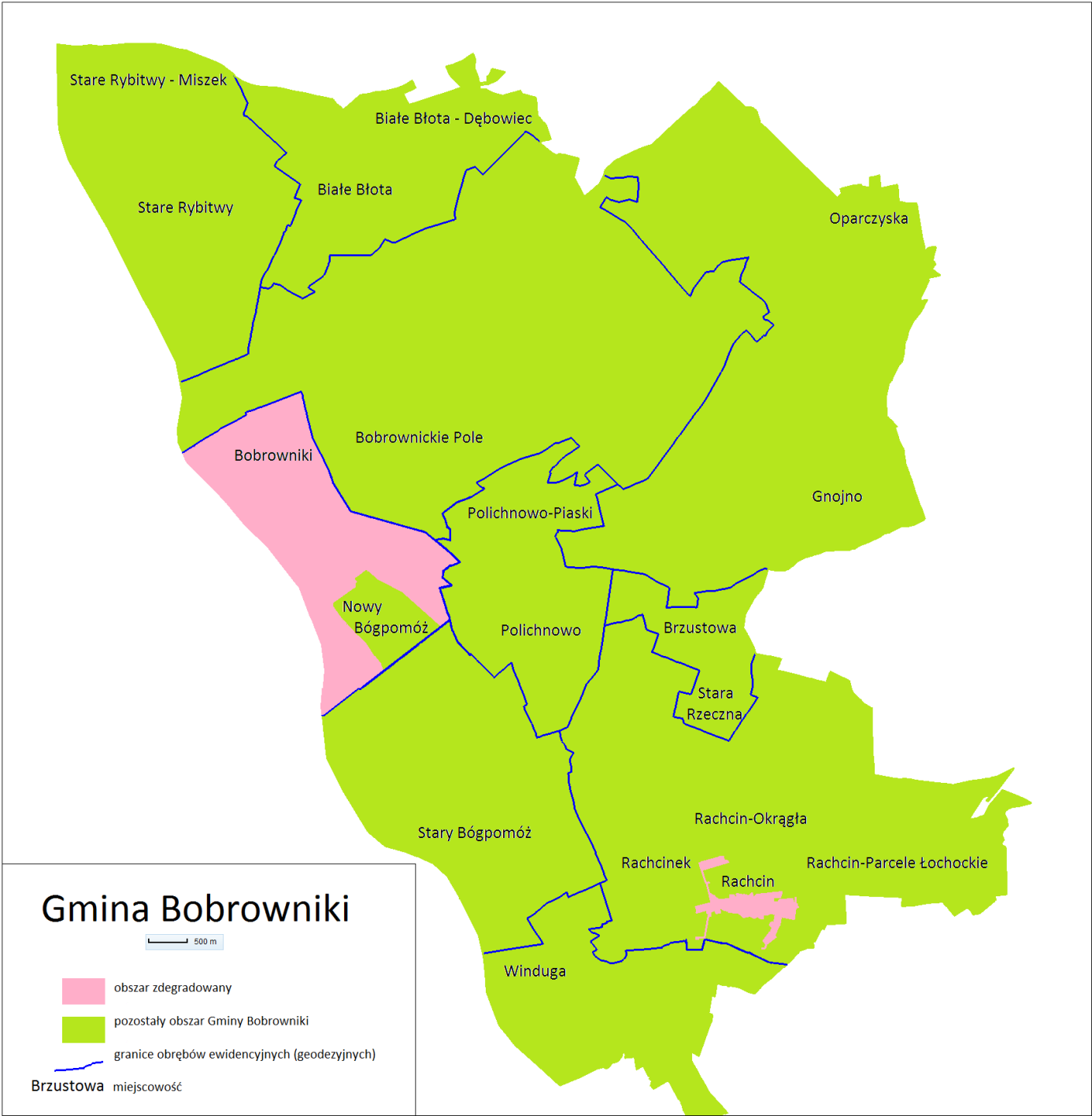 Obszar zdegradowany w Gminie Bobrowniki stanowią miejscowości Bobrowniki i Rachcin. W obu miejscowościach występuje przestrzeń zdegradowana, która może być adaptowana do celów rozwoju społecznego i aktywizacji społecznej; negatywne zjawiska społeczne współwystępują z niskiej jakości przestrzenią publiczną. W Bobrownikach jest to bezrobocie i starzenie się społeczeństwa, w Rachcinie – bezrobocie i przestępczość. 4.1 Obszar zdegradowany – miejscowość BobrownikiWykres nr 9. Udział bezrobotnych pozostających bez pracy od ponad 24 miesięcy w ogóle bezrobotnych na danym obszarze (miejscowość Bobrowniki)Wykres nr 10. Udział ludności w wieku poprodukcyjnym w ludności ogółem na danym obszarze (miejscowość Bobrowniki)Wykres nr 11. Udział przestrzeni zdegradowanej w powierzchni ogólnej danego obszaru (miejscowość Bobrowniki).W miejscowości Bobrowniki stwierdzono stan kryzysowy cechujący się koncentracją bezrobocia współwystępującego z negatywnym zjawiskiem ze sfery przestrzenno – funkcjonalnej tj. deficytem lub niską jakością terenów publicznych. 4.2 Obszar zdegradowany – miejscowość RachcinWykres nr 12. Udział bezrobotnych w ludności w wieku produkcyjnym na danym obszarze (miejscowość Rachcin)Wykres nr 13. Wskaźnik przestępstw kryminalnych (popełnionych na danym obszarze) na 1000 mieszkańców (miejscowość Rachcin).Wykres nr 14. Udział przestrzeni zdegradowanej w powierzchni ogólnej danego obszaru (miejscowość Rachcin).W miejscowości Rachcin stwierdzono stan kryzysowy cechujący się koncentracją bezrobocia i przestępczości współwystępujących z negatywnym zjawiskiem ze sfery przestrzenno – funkcjonalnej tj. deficytem lub niską jakością terenów publicznych. Obszar rewitalizacji Gminy Bobrowniki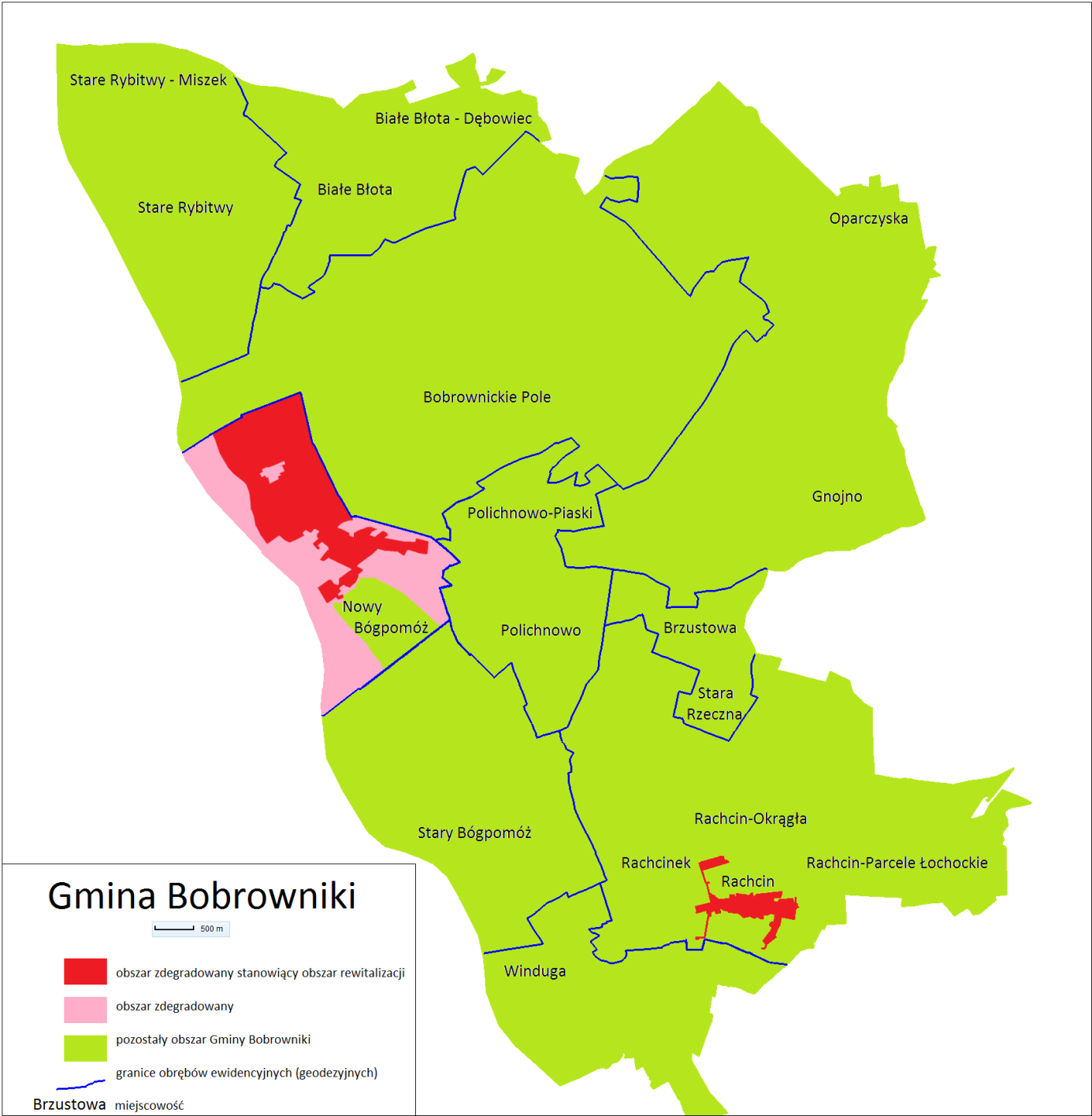 Na obszarze zdegradowanym jak i w obrębie obszaru rewitalizacji nie stwierdzono występowania negatywnych zjawisk w sferze gospodarczej, środowiskowej i technicznej. W związku z powyższym szczegółowej analizie w dalszej części opracowania podlegać będą zagadnienia sfery społecznej i przestrzenno – funkcjonalnej. Szczegółowa diagnoza obszaru rewitalizacji 6.1 Podobszar rewitalizacji nr 1 – Bobrowniki6.1.1 Uzasadnienie wyodrębnienia podobszaru rewitalizacji BobrownikiMiejscowość Bobrowniki liczy 1106 mieszkańców, co stanowi 34,6 % ogółu mieszkańców Gminy Bobrowniki. Liczba mieszkańców miejscowości stanowiącej obszar zdegradowany gminy przekracza 30 % ogółu mieszkańców gminy. Miejscowość Bobrowniki stanowi teren o istotnym znaczeniu dla rozwoju gminy dotknięty szczególną koncentracją negatywnych zjawisk kryzysowych tj. bezrobocia i niskiej jakości terenów publicznych, których część stanowi przestrzeń zdegradowaną. Wyznaczenie podobszaru rewitalizacji nr 1 w tej miejscowości pozwoli na szerokie, ogólnogminne oddziaływanie przedsięwzięć rewitalizacyjnych. Wyznaczenie obszaru rewitalizacji w centrum miejscowości Bobrowniki umożliwi dopuszczenie projektów rewitalizacyjnych zlokalizowanych poza tym obszarem lecz służących realizacji celów wynikających z programu rewitalizacji. Bobrowniki są jedyną miejscowością Gminy, w której siedziby mają przedstawiciele trzech sektorów: publicznego (Urząd Gminy), społecznego (organizacje pozarządowe), prywatnego (przedsiębiorcy). Obszar rewitalizacji wyznaczony w miejscowości Bobrowniki – w miejscu koncentrującym sektor publiczny, społeczny i prywatny oraz wszystkie najważniejsze arterie komunikacyjne gminy – przyczyni się do urzeczywistniania zamierzeń rewitalizacyjnych zmierzających do łagodzenia stanu kryzysowego przy szerokim udziale interesariuszy. 6.1.2 Publiczna infrastruktura aktywizacji społecznej w miejscowości BobrownikiPodobszar rewitalizacji nr 1 Bobrowniki znajduje się w odległości mniejszej niż 1,5 km od zwyczajowo przyjętego centralnego punktu miejscowości (Plac Wolności), liczonej wzdłuż dróg publicznych i publicznych ciągów pieszych i pieszo-jezdnych, od publicznej infrastruktury aktywizacji społecznej, którą stanowią: Budynek Gimnazjum im. Ziemi Dobrzyńskiej w Bobrownikach (ul. Kościelna) – położony w obszarze rewitalizacji. Wzniesiony w latach 1909 – 1928 obiekt stanowił w okresie międzywojennym szkołę powszechną, a w latach 1939 – 1945 użytkowany był na cele hitlerowskiego okupanta. Do swej pierwotnej funkcji wrócił po 1945 r. Od 1 września 1999 r. budynek był siedzibą dwóch placówek – gimnazjum i szkoły podstawowej, która w 2005 r. została przeniesiona na ul. Wyzwolenia. Obecnie wraz z likwidacją gimnazjum budynek stanowić będzie publiczną infrastrukturę na potrzeby aktywizacji społecznej. Budynek Przedszkola Samorządowego w Bobrownikach wraz z kilkuelementowym placem zabaw (ul. Włocławska) – posadowiony poza obszarem rewitalizacji. Brak przestrzeni do adaptacji na cele aktywizacji zawodowej, w tym ekonomii społecznej. Budynek Szkoły Podstawowej im. Karola Wojtyły w Bobrownikach wraz z halą sportową i boiskiem wielofunkcyjnym (ul. Wyzwolenia) – położony w obszarze rewitalizacji Budynek oddany do użytku w 2005 roku stał się siedzibą Szkoły Podstawowej. W 2010 r. rozbudowany o halę sportową. Obiekt z uwagi na całościowe przeznaczenie na cele oświaty nie posiada pomieszczeń mogących przyczynić się do urzeczywistniania potrzeb ekonomii społecznej. W otoczeniu znajduje się przestrzeń nadająca się do zagospodarowania na cele aktywizacji społecznej. Budynki Urzędu Gminy Bobrowniki. Na całość składają się dwa obiekty: budynek „A” zbudowany ok. 1835 r. i podlegający ścisłej ochronie konserwatorskiej będący siedzibą 3 jednostek organizacyjnych tj. Gminnego Ośrodka Pomocy Społecznej, Gminnego Zespołu Oświaty, Gminnej Biblioteki Publicznej i Referatu Komunalnego Urzędu Gminy Bobrowniki, budynek „B” wzniesiony r. 1984 i służący Wójtowi, Radzie Gminy oraz pozostałym referatom Urzędu Gminy jak i petentom. Żaden z obiektów nie posiada pomieszczeń mogących zaspokoić społeczne zapotrzebowanie działających w Bobrownikach stowarzyszeń na cele aktywizacji i ekonomii społecznej. 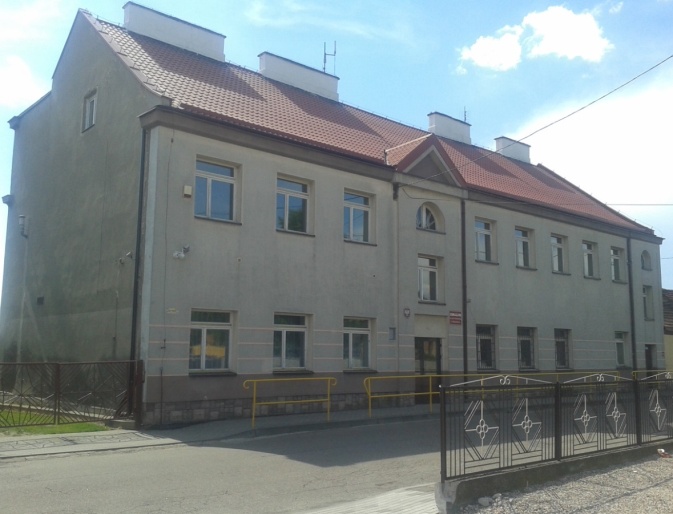 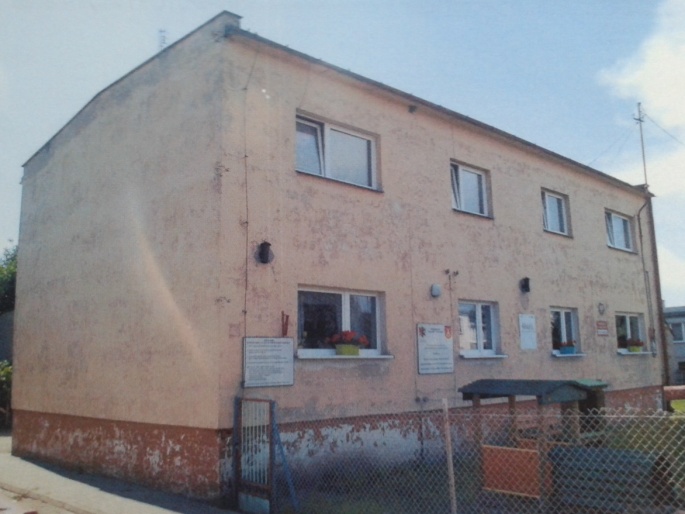 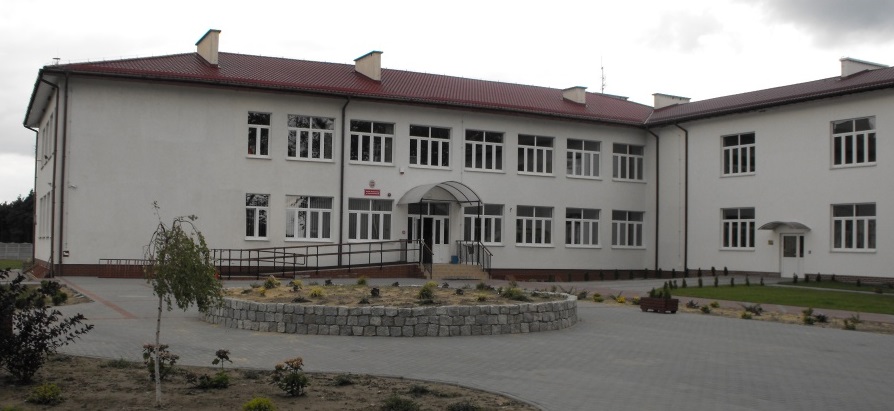 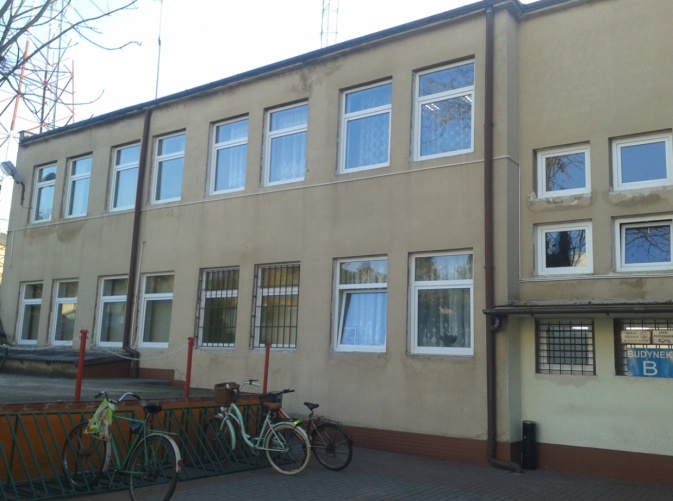 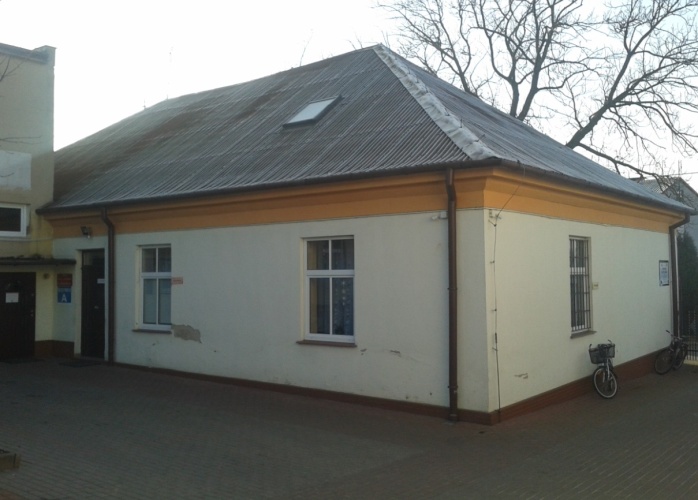 6.1.3 Wyniki analizy pod względem przestrzenno – funkcjonalnym dla podobszaru BobrownikiPrzestrzenią zdegradowaną, terenem, na którym rozpoczęto i nie zakończono zagospodarowania są ruiny gotyckiego zamku (XIV w.) stanowiące potencjał endogeniczny Gminy. Ruiny położone dawniej na wyspie znajdują się w odległości mniejszej niż 1,5 km od zwyczajowo przyjętego centralnego punktu miejscowości, liczonej wzdłuż dróg publicznych i publicznych ciągów pieszych i pieszo-jezdnych, od publicznej infrastruktury aktywizacji społecznej, którą są boisko sportowe Orlik, Gminna Biblioteka Publiczna, Hala sportowa przy Szkole Podstawowej w Bobrownikach. W Bobrownikach brak jest świetlicy wiejskiej, Domu Kultury. Ruiny gotyckiego zamku są przestrzenią zdegradowaną, ponieważ stanowią nieużytkowany obiekt, w którym rozpoczęto i nie zakończono zagospodarowania. Po badaniach archeologicznych miał zostać podmurowany, zabezpieczony i wyeksponowany w postaci tzw. trwałej ruiny. Doprowadzono do końca tylko badania (…). Kłopoty z inwestorami i kredytami nie pozwoliły jednak na  pełne zabezpieczenie i wyeksponowanie tej malowniczej ruiny. 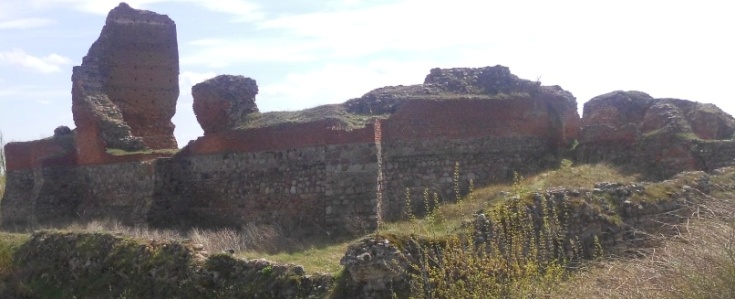 Regionalny Zarząd Dróg Wodnych w Gdańsku w trosce o stan ruin wyraził zgodę na ich przekazanie Gminie Bobrowniki. gotyckiego zamku w Bobrownikach stanowią przykład niskiej jakości terenu publicznego w miejscowości Bobrowniki w warunkach infrastruktury niewystarczającej celom aktywizacji społecznej. Przede wszystkim zabytek wymaga  zabezpieczenia elementów murów zagrażających bezpieczeństwu zwiedzających (odspojone fragmenty wieży oraz zachowany podcięty element murów w części wschodniej i mury w części południowo - wschodniej), zabezpieczenia bądź usunięcia luźnych elementów zalegających na wysokich murach, po których chodzą zwiedzający,  uzupełnienia i spoinowania murów w miejscach wymagających zabezpieczenia (pęknięcia), izolacji ze spadkiem na zewnątrz murów,  odwodnienia dziedzińca oraz jego wyrównania przez usunięcie wklęsłych form. W obrębie ruin zamku brak instalacji wodno-kanalizacyjnej, elektrycznej, wjazdu na dziedziniec dla osób niepełnosprawnych, punktu widokowego na wieży, jakiejkolwiek infrastruktury turystycznej. Ruiny zamku są potencjałem endogenicznym gminy. Obserwowane jest licznie i chętne odwiedzanie zabytku - m.in. Zlot otwierający Nadwiślański Sezon Motocyklowy 11.05.2014, Europejskie Dni Dziedzictwa 20.09.2014, spływ smoczymi łodziami Włocławskiego Towarzystwa Wioślarskiego 17.01.2015 r. i wiele innych wypraw nieformalnych mniejszych grup. Ruiny wymagają podjęcia działań na rzecz poprawy ich stanu technicznego. Znajdujące się na prawym brzegu Wisły w odległości ok. 300 m od zabudowy Bobrownik ruiny zamku zbudowanego na planie kwadratu o bokach długości ok. 46,5 m (dodatkowo obwiedzionego zachowanymi do dziś murami). Czworoboczna wieża na planie prostokąta o długości 10,7 m x 11,2 m  w narożu południowo – wschodnim (obecnie zachowana w znacznej części m.in. zachodnia i północna ściana dolnej części wieży). W prostokącie o wymiarach 46,5 m x 15 m stanowiącym zachodnią część ruin zamku zawierał się budynek mieszkalny stanowiący niegdyś zachodnie skrzydło zamku. Do czasów obecnych przetrwały wspomniane wyżej relikty wieży, część murów wewnętrznych, skrzydło zachodnie w części północnej i południowej. Materiał budowlany obiektu stanowi kamień eratyczny (zastosowany przy budowie murów obwodowych oraz cokołów skrzydła południowego i zachodniego) i cegła łączone zaprawą wapienną. Wierch skrzydeł i wewnętrzne mury oraz wieżę postawiono używając cegły. Niemal cały obiekt (z wyjątkiem wieży i niewielkich fragmentów) stanowi kamienno-gruzowy mur oblicowany z obu stron cegłą. Gotycki układ cegły przeważa w widocznych reliktach, choć w skrzydle zachodnim cegła ułożona jest w układzie wendyjskim. Zamek w Bobrownikach pobudowano z użyciem znacznej ilości materiałów budowlanych. Niekiedy grubość muru przekracza 3,5 m . Zamek jest oskarpowany co jest cechą rzadko spotykaną w warowniach krzyżackich. Kwestia budowniczego zamku pozostaje niejasna, a początków murowanego zamku w Bobrownikach szukać należy w czasach piastowskiego władania tym obszarem (w okresie 1343-1392) i rozbudowy w czasie rządów krzyżackich (1392-1404). Powierzchnia zdegradowana w obrębie ruin zamku: co najmniej 2 162,25 m2. Niezagospodarowane ruiny są terenem publicznym o niskiej jakości. W obszarze rewitalizacji Bobrowniki brakuje wyposażenia w infrastrukturę społeczną. Zapotrzebowanie społeczne przekracza możliwości infrastruktury już istniejącej, ponieważ własnego lokum nie posiadają stowarzyszenia i podmioty prowadzące wartościowe przedsięwzięcia istotne z perspektywy osiągnięcia celów Programu Rewitalizacji (braki lokalowe są istotnym zagrożeniem dla kapitału społecznego w obszarze przeznaczonym do rewitalizacji): Świetlica Profilaktyczno – Wychowawcza przy Gminnym Ośrodku Pomocy Społecznej w Bobrownikach prowadzona we współpracy z Kołem AA. Z uwagi na braki lokalowe prowadzi ograniczoną, od czasu do czasu zawieszaną, działalność mimo stałego występowania problemu alkoholowego wśród mieszkańców, którego ograniczenie jest podstawą do łagodzenia występującego w miejscowości Bobrowniki długotrwałego bezrobocia. Świetlica przez braki lokalowe nie ma żadnych możliwości z zakresu tworzenia podstaw ekonomii społecznej. Koło Kobiet Bobrowniki – stowarzyszenie kobiet, mieszkanek Bobrownik prowadzi od 2015 r. działalność propagującą nabywanie nowych umiejętności, kwalifikacji. Pierwszy pokaz umiejętności kulinarnych koła odbył się w trakcie Diecezjalno-Powiatowo-Gminnych Dożynek Bobrowniki 2015. Organizacja regularnie prezentuje się na bobrownickich letnich imprezach plenerowych u stóp ruin gotyckiego zamku. Uczestniczy w różnych zjazdach kół prezentujących umiejętności. W trakcie V Festiwalu Smaków Dyniowych w Tłuchowie zyskało wysoką ocenę w kategorii ciasta i desery (II miejsce). Współpracuje z Ośrodkiem Doradztwa Rolniczego w Minikowie organizując na terenie gminy Bobrowniki warsztaty kulinarne i szkolenia tematyczne z zakresu florystyki. Warsztatom kulinarnym towarzyszą utrudnienia wynikające z braku bazy lokalowej w postaci ogólnodostępnej świetlicy. Inicjatywy realizowane są w pomieszczeniach szkolnych i urzędu gminy, które instytucje użyczają w miarę własnych możliwości. Przez braki lokalowe nie ma możliwości tworzenia podstaw ekonomii społecznej. Stowarzyszenie Sięgajmy Wyżej przy Szkole Podstawowej im Karola Wojtyły w Bobrownikach – znane jest z organizowania inicjatyw integracyjnych dla społeczności lokalnej. Brak bazy lokalowej utrudnia stowarzyszeniu szerszą aktywność – w tym w zakresie ekonomii społecznej. Sztandarową inicjatywą stowarzyszenia są d oroczne Walki Gigantów – rozgrywki z udziałem uczniów, rodziców, nauczycieli oraz VIP. Stowarzyszenie Podarujmy Radość, którego celami statutowymi są wspieranie rozwoju społeczeństwa lokalnego w tym w szczególności grup społecznych: bezrobotni, dzieci, kobiety, osoby niepełnosprawne, bezdomni, seniorzy oraz inne grupy społeczne wymagające wsparcia, działania na rzecz swobodnego dostępu do informacji niezbędnej dla rozwoju społeczeństwa lokalnego i na temat działalności stowarzyszenia, wspieranie dobroczynności i działań humanitarnych.Ochotnicza Straż Pożarna w Bobrownikach – prowadzi działalność ratowniczo – gaśniczą funkcjonując w Krajowym Systemie Ratowniczo – Gaśniczym. Organizacja nie prowadzi działalności z zakresu ekonomii społecznej.   6.2 Podobszar rewitalizacji nr 2 – Rachcin6.2.1 Uzasadnienie wyodrębnienia podobszaru rewitalizacji RachcinMiejscowość Rachcin stanowi teren o istotnym znaczeniu dla rozwoju gminy dotknięty szczególną koncentracją negatywnych zjawisk kryzysowych tj. bezrobocia, przestępczości  i niskiej jakości terenów publicznych, których część stanowi przestrzeń zdegradowaną. Na występowanie stanu kryzysowego nakłada się peryferyjne położenie w Powiecie Lipnowskim częściowo łagodzone niewielką odległością do centrum Włocławka (11 km). Miejscowość Rachcin liczy 148 mieszkańców, co stanowi 4,63 % ogółu mieszkańców Gminy Bobrowniki. Liczba mieszkańców miejscowości stanowiącej obszar zdegradowany gminy nie przekracza 30 % ogółu mieszkańców gminy. Obręb geodezyjny Rachcin obejmuje powierzchnię 15 km2 w tym m.in. grunty, na których posadowione są zabudowania miejscowości Rachcin, Rachcin – Okrągła, Rachcin – Parccele Łochockie i Rachcinek przez co nie ma możliwości wskazania powierzchni przypadającej na miejscowość Rachcin. Po przeprowadzeniu konsultacji społecznych z mieszkańcami ustalono obszar zdegradowany i obszar rewitalizacji na działkach zajmowanych przez wszystkie zabudowania miejscowości Rachcin oraz drogi prowadzące do zabudowań, a także wszystkie działki przylegające do dróg przebiegających przez teren zabudowany miejscowości Rachcin.   6.2.2 Publiczna infrastruktura aktywizacji społecznej w miejscowości RachcinPodobszar rewitalizacji nr 2 Rachcin znajduje się w odległości mniejszej niż 1,5 km od zwyczajowo przyjętego centralnego punktu miejscowości, liczonej wzdłuż dróg publicznych i publicznych ciągów pieszych i pieszo-jezdnych, od publicznej infrastruktury aktywizacji społecznej, którą stanowią: budynek Szkoły Podstawowej i Punktu Przedszkolnego w Rachcinie wraz z małym placem zabaw, przylegający do przestrzeni zdegradowanej tj. nieukończonej sali. Budynek w większej części zagospodarowany na potrzeby punktu przedszkolnego, a w pozostałej na szkołę podstawową z pomieszczeniami na salę komputerową i bibliotekę oraz niewielką łazienką z 3 umywalkami. W obiekcie brakuje przestrzeni do działalności podmiotu ekonomii społecznej. Brak zaplecza kuchennego ani stołówki. Budynek Szkoły Podstawowej oraz Punktu Przedszkolnego w Rachcinie widoczny jest dla przejeżdżających jedną z ważniejszych arterii gminy tj. drogi Bobrowniki – Włocławek i posadowiony jest w odległości 0,8 km od tej drogi. Dojazd do budynku istniejącą drogą asfaltową Rachcin – Cyprianka. Poważnym mankamentem budynku szkolnego jako infrastruktury publicznej jest konieczność wymiany przeciekającego na znacznej powierzchni dachu oraz dokonania termomodernizacji w celu zmniejszenia strat energii i spadku kosztów użytkowania obiektu.  Podmiotem prowadzącym placówki wychowania i oświaty w budynku jest Stowarzyszenie Rozwoju Sołectwa Rachcin, które stało się z dniem 1 października 2008 r. organem prowadzącym Szkołę Podstawową w Rachcinie. Za tę inicjatywę otrzymało nagrodę marszałka województwa kujawsko – pomorskiego w konkursie na najlepsze inicjatywy społeczne realizowane przez organizacje pozarządowe. Z dniem 1 października 2008 r. Stowarzyszenie utworzyło Punkt Przedszkolny. Tę placówkę Stowarzyszenia Rozwoju Sołectwa Rachcin przedstawiono podczas obrad sejmowej Podkomisji stałej ds. jakości kształcenia i wychowania jako dobry przykład alternatywnych form edukacji przedszkolnej. Organizacja mimo dobrego potencjału i doświadczenia nie zainaugurowała jeszcze działalności z zakresu ekonomii społecznej, ponieważ występują braki w istniejącej infrastrukturze publicznej.  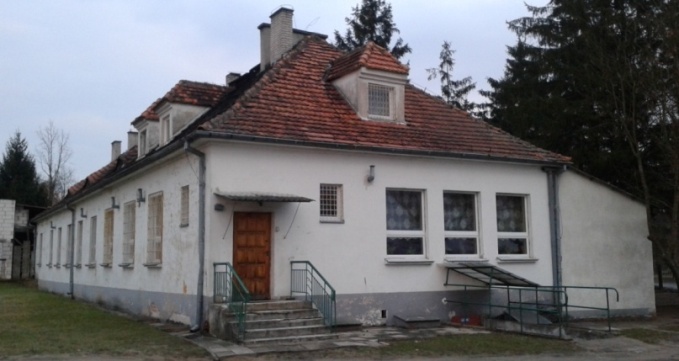 budynek Remizy OSP Rachcin obejmujący garaż strażacki i ogólnodostępną świetlicę wraz z zapleczem kuchenno – sanitarnym. W latach 1969 – 1973 mieszkańcy Rachcina i okolic zbudowali drugą remizę strażacką, do której przenieśli się strażacy OSP Rachcin z murowanego lecz mniejszego, zbudowanego jeszcze przed wojną, obiektu. Wraz z brakiem następców sędziwych działaczy społecznych dokonał się upadek tej jednostki pogłębiony pożarem remizy jesienią 2006 r. Pożogę przetrwał garaż z syreną elektryczną, sztandarem i skromnym wyposażeniem wewnątrz ocalonej części. Teren był już od kilku dekad w posiadaniu strażaków stąd zebranie wiejskie z 2008 r. zadecydowało o skierowaniu przywracającej się OSP na jej dawne miejsce. Nie zabrakło aktywności członków odradzającej się OSP Rachcin wyrażonej nieodpłatnym wykonaniem prac termoizolacyjnych na zachowanej części obiektu, przygotowaniem otoczenia garażu pod odbudowę remizy przez usunięcie gruzu, a nawet wykonaniem planu odnowy miejscowości wymaganego rozporządzeniem do starań o środki z Programu Rozwoju Obszarów Wiejskich, które wkrótce umożliwiły wykonanie odbudowy i rozbudowy budynku remizy OSP Rachcin z przeznaczeniem na świetlicę wiejską. Inicjatywa urzeczywistniała się przez wsparcie ze strony władz i Urzędu Gminy Bobrowniki, Lokalnej Grupy Działania Gmina Dobrzyńskich Region Południe oraz Samorządu Województwa Kujawsko – Pomorskiego. Obecnie odbudowana Remiza udostępniona jest przez strażakom różnym inicjatywom społecznym, np. dzieciom i nauczycielom na doroczny bal choinkowy oraz dzień Babci i Dziadka, kołom kobiet z terenu gminy, radzie gminy na sesje oraz innym użytkownikom. Kuchnia w obiekcie oraz świetlica dzięki wysiłkowi strażackiemu (zdobyte środki z PROW) i wsparciu mieszkańców (fundusz sołecki) pełni coraz lepiej funkcje integracyjne. Nie jest to jednak infrastruktura pozwalająca wdrażać przedsięwzięcia z zakresu ekonomii społecznej. Doroczne wizyty Inspekcji Sanitarnej potwierdzają brak możliwości wykorzystania kuchni z jej obecnym wyposażeniem na cele przygotowania i podawania posiłków przede wszystkim ze względu na brak zmywarki z funkcją wyparzania, której zakup jest poza możliwościami finansowymi OSP prowadzącej świetlicę. W miejscowości Rachcin i odległości większej niż 1,5 km od zwyczajowo przyjętego punktu centralnego miejscowości brak jest publicznej infrastruktury sportu i rekreacji, Domu Kultury, Biblioteki lub ich placówek filialnych. Istniejąca infrastruktura nie pozwala wciąż na tworzenie warunków dostępu do form integracji i aktywizacji społeczno – zawodowej, podnoszenia kompetencji zawodowych i umiejętności społecznych, zwiększania świadomości i motywacji do podjęcia pracy, włączania społecznego. 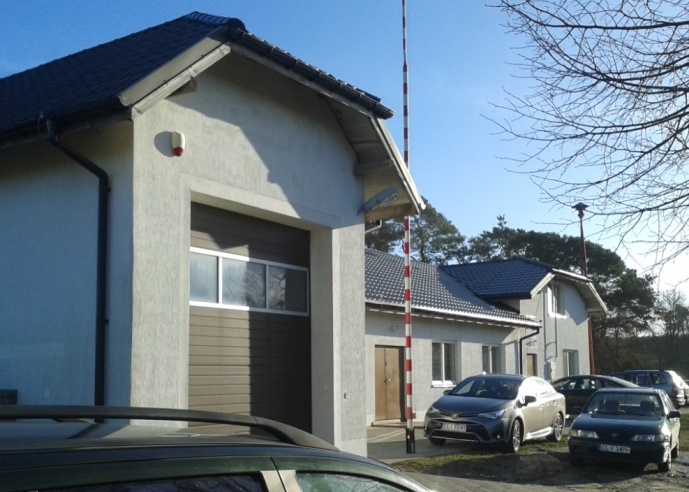 6.2.3 Wyniki analizy pod względem przestrzenno – funkcjonalnym dla podobszaru RachcinPrzestrzenią zdegradowaną w miejscowości Rachcin jest niedokończona budowa sali gimnastycznej. 9 lutego 1998 r. Kierownik Urzędu Rejonowego w Lipnie wydał decyzję zatwierdzającą projekt budowlany udzielając pozwolenia na budowę sali gimnastycznej wraz z zapleczem socjalnym oraz kotłowni olejowej dla Szkoły Podstawowej w Rachcinie na działce nr 119/2 w miejscowości Rachcin. Inwestorem była Gmina Bobrowniki. Rozpoczęto wznoszenie budynku sali z zapleczem przylegającego do istniejącego budynku Szkoły Podstawowej w Rachcinie. Po upływie 2 lat wraz z reformą edukacji i redukcją liczby klas z 8 do 6 oddziałów budowy zaprzestano przerywając prace. Stan istniejący: ławy i stropy żelbetowe, wypełnienie ścian cegłą kratówką i betonem komórkowym, bez wypełniania pomiędzy słupami, strop z płyt kanałowych nad częścią socjalno – gospodarczą, izolacja pozioma z dwóch warstw papy na lepiku. 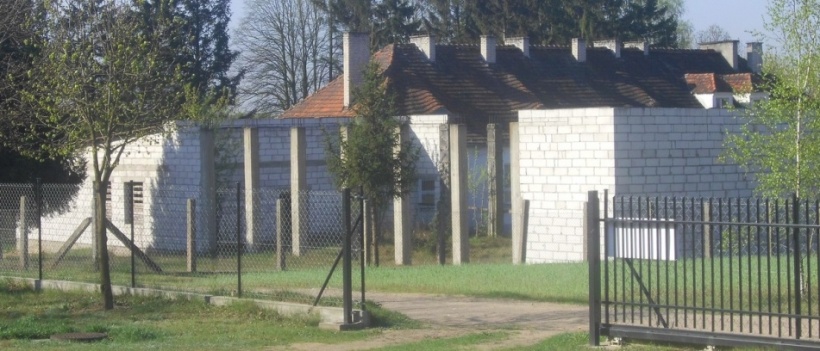 Decyzją Starosty Lipnowskiego z dnia 30 lipca 2007 r. zatwierdzono projekt budowlany i udzielono pozwolenia na budowę dla inwestycji pn. Przebudowa niedokończonej budowy sali gimnastycznej na świetlicę wiejską z zapleczem gospodarczym w miejscowości Rachcin, gm. Bobrowniki – działka nr 119/2 z założeniem odrębności obiektu świetlicy od przylegającej doń szkoły . Przy świetlicy miała działać OSP Rachcin, która dysponowała wtedy niewielkim garażem po remizie z 1973 r. W dniu 23 kwietnia 2008 r. zebranie wiejskie sołectwa Rachcin zadecydowało o przekazaniu w użyczenie całej działki Stowarzyszeniu Rozwoju Sołectwa Rachcin, które z dniem 1 września 2008 r. stało się organem prowadzącym placówkę. Niedokończona budowa z czasem została odgrodzona od otoczenia. Staraniem OSP Rachcin, przy decydującym wsparciu Gminy Bobrowniki, Lokalnej Grupy Działania Gmin Dobrzyńskich Region Południe i uchwałą Zarządu Województwa Kujawsko – Pomorskiego z dnia 1 lipca 2010 r. dokonano odbudowy i rozbudowy remizy OSP Rachcin z przeznaczeniem na świetlicę wiejską. Tymczasem na niedokończonej sali gimnastycznej zadaszona została część socjalna, lecz dalszych prac nie wykonywano. Podobszar rewitalizacji nr 2 zostanie zlokalizowany w miejscowości Rachcin, która pełni rolę uzupełniającą względem gminnych Bobrownik (mała szkoła i punkt przedszkolny, skromna OSP). Już obecnie trwa wykorzystywanie potencjału mających siedzibę w Rachcinie organizacji w całokształcie działań na rzecz rozwoju Gminy. Wizja stanu obszaru rewitalizacji po przeprowadzeniu rewitalizacji7.1 Koncepcja rewitalizacji miejscowości Rachcin7.2 Koncepcja rewitalizacji miejscowości BobrownikiCele rewitalizacji oraz odpowiadające im kierunki działań służące eliminacji lub ograniczeniu negatywnych zjawisk8.1 Dla podobszaru rewitalizacji Bobrowniki8.2 Dla podobszaru rewitalizacji Rachcin Lista planowanych projektów/przedsięwzięć rewitalizacyjnychMechanizmy zapewnienia komplementarności między poszczególnymi projektami/przedsięwzięciami rewitalizacyjnymi oraz pomiędzy działaniami różnych podmiotów i funduszy na obszarze objętym Programem Rewitalizacji Mechanizmy włączenia mieszkańców, przedsiębiorców oraz innych podmiotów i grup aktywnych na terenie gminy w proces rewitalizacjiPierwszym elementem spajającym spojrzenie na zagadnienie wyprowadzania obszaru zdegradowanego ze stanu kryzysowego jest organizacja cyklicznych spotkań z interesariuszami. Podkład pod tę inicjatywę stanowiły spotkania na zebraniach wiejskich będących panelami obywatelskimi, które odbyły się w okresie 19 – 28 września 2016 r. w 9 sołectwach gminy Bobrowniki. Wypracowano wtedy koncepcję przeprowadzenia paneli obywatelskich w drugim cyklu z podziałem na grupy interesariuszy z sektora prywatnego, publicznego i społecznego jest podstawą działań rewitalizacji. Przedmiotem troski podmiotów wdrażających projekty rewitalizacyjne będzie dbałość o łączenie i uzupełnianie wsparcia środkami zewnętrznymi z wykluczeniem podwójnego dofinansowania. Połączenie środków dostępnych w Europejskim Funduszu Społecznym i Europejskim Funduszu Rozwoju Regionalnego pozwoli przez efekt synergii uzyskać korzystne efekty na obszarach zdegradowanych. W Gminie Bobrowniki z powodzeniem wykorzystywano różne techniki i narzędzia partycypacyjne. W dwóch sołectwach na terenie Gminy Bobrowniki miały miejsce połączone z techniką spotkań władzy i mieszkańców inicjatywy uchwałodawcze tj. w Bobrownikach i Rachcinie przy opracowaniu planów rozwoju tych miejscowości, które umożliwiły pozyskanie środków zewnętrznych. Szeroko zastosowano informowanie na stronach urzędu. Odbywa się partycypacja społeczna przez kontakty mieszkańców na Sesji Rady Gminy i bieżącym monitorowaniem postępów w zakresie ich realizacji. Urzeczywistniając projekty rewitalizacyjne władze Gminy zamierzają wykorzystać modele współpracy wypracowane w w/w technikach partycypacji jak i gotowe są do stosowania innych technik, np. konsultacji społecznych lub paneli obywatelskich z udziałem przedstawicieli ngo i firm. Wyniki zaangażowania społeczności lokalnej w realizację projektu uwzględnione będą przez akceptację dokonywaną z udziałem wójta i radnych. Pod względem uzupełnienia partycypacji społecznej zamierza się kontynuować organizację wydarzeń integracyjnych sprzyjających tworzeniu platform współpracy sektora społecznego z sektorem gospodarczym i publicznym. W tym celu Gminy Bobrowniki zamierza organizować wydarzenia integracyjne dla umacniania więzi międzyludzkich. Położone przy ruinach zamku w Bobrownikach gminne miejsce rekreacji i wypoczynku latem – podobnie jak w minionych latach – wypełniać się będzie przedstawicielami interesariuszy z sektora publicznego, gospodarczego i społecznego przy okazji Dnia Bobrownik, Gminno-Parafialnych Dożynek lub wydarzeń integracyjnych o zasięgu szerszym, którymi w poprzednich latach była Powiatowa Sołtysiada Bobrowniki 2016 lub Diecezjalno-Powiatowe Dożynki Bobrowniki 2015). W miarę potrzeby pracownicy Urzędu Gminy Bobrowniki przeprowadzać będą oddzielne konsultacje z każdą grupą interesariuszy tj. rolnikami, przedsiębiorcami, mieszkańcami sołectw na zebraniach wiejskich, kołami kobiet, władzami lokalnych OSP i innych stowarzyszeń, w tym działaczy sportowych. Partycypować będzie mógł każdy obywatel lub grupa mająca wyznaczony do osiągnięcia cel i wskazaną lub wypracowaną metodę jego osiągnięcia. Okazją do kontynuacji idei paneli obywatelskich będą zebrania wiejskie przy uchwalaniu dorocznego funduszu sołeckiego. Podstawowym mechanizmem włączania mieszkańców będzie przekaz informacji za pośrednictwem prasy, lokalnego radia, portali społecznościowych, a przede wszystkim posiadanej strony internetowej www.ugbobrowniki.pl oraz Biuletynu Informacji Publicznej. Filarem działań rewitalizacyjnych będą organizacje pozarządowe prowadzące aktywną działalność społeczną, gotowe do urzeczywistnienia zamierzeń ekonomii społecznej.  Szacunkowe ramy finansowe w odniesieniu do głównych i uzupełniających projektów/przedsięwzięć rewitalizacyjnychSystem zarządzania realizacją programu rewitalizacjiSystem monitoringu i oceny skuteczności działań oraz system wprowadzania modyfikacji w reakcji na zmiany w otoczeniu Programu Rewitalizacji.  Wykaz tabel, map i wykresów TABELETab. 1 Wykaz miejscowości Gminy BobrownikiTab. 2 Zestawienie udziału ludności w wieku poprodukcyjnym w ludności ogółem na danym obszarze w miejscowościach Gminy BobrownikiTab. 3 Zestawienie udziału bezrobotnych w ludności w wieku produkcyjnym na danym obszarze w miejscowościach Gminy BobrownikiTab. 4 Zestawienie wskaźnika przestępstw kryminalnych (popełnionych na danym obszarze) na 1000 mieszkańców w miejscowościach Gminy BobrownikiTab. 5 Zestawienie udziału dzieci do lat 17, na które rodzice otrzymują zasiłek rodzinny w ogólnej liczbie dzieci na danym obszarze w miejscowościach Gminy BobrownikTab. 6 Zestawienie stosunku interwencji służb porządkowych (policji, straży) z powodu zakłócania miru domowego i porządku publicznego względem ogółu gospodarstw domowych na danym obszarze w miejscowościach Gminy Bobrowniki Tab. 7 Zestawienie udziału bezrobotnych pozostających bez pracy ponad 24 miesiące w ogóle bezrobotnych na danym obszarze w miejscowościach Gminy Bobrowniki Tab. 8 Zestawienie udziału przestrzeni zdegradowanej w powierzchni ogólnej danego obszaru dla miejscowości Gminy BobrownikiTab. Tab. 13 MAPYMapa nr 1. Sieć dróg powiatowych w Gminie Bobrowniki Mapa nr 2. Obszar zdegradowany Gminy Bobrowniki Mapa nr 3. Obszar rewitalizacji Gminy Bobrowniki. WYKRESYWykres nr 1. Udział ludności w wieku poprodukcyjnym w ludności ogółem na danym obszarzeWykres nr 2 Udział bezrobotnych w ludności w wieku produkcyjnym na danym obszarzeWykres nr 3. Wskaźnik przestępstw kryminalnym na 1000 mieszkańców. Wykres nr 4. Udział dzieci do lat 17, na które rodzice otrzymują zasiłek rodzinny w ogólnej liczbie dzieci na danym obszarzeWykres nr 5. Stosunek interwencji służb porządkowych (policji, straży) z powodu zakłócania miru domowego i porządku publicznego względem ogółu gospodarstw domowych na danym obszarzeWykres nr 6 Udział bezrobotnych pozostających bez pracy od ponad 24 miesięcy w ogóle bezrobotnych na danym obszarzeWykres nr 8. Występowanie przestrzeni zdegradowanej w miejscowościach Gminy Bobrowniki. Wykres nr 9. Udział bezrobotnych pozostających bez pracy od ponad 24 miesięcy w ogóle bezrobotnych na danym obszarze (miejscowość Bobrowniki)Wykres nr 10. Udział ludności w wieku poprodukcyjnym w ludności ogółem na danym obszarze (miejscowość Bobrowniki)Wykres nr 11. Udział przestrzeni zdegradowanej w powierzchni ogólnej danego obszaru (miejscowość Bobrowniki).Wykres nr 12. Udział bezrobotnych w ludności w wieku produkcyjnym na danym obszarze (miejscowość RachcinWykres nr 13. Wskaźnik przestępstw kryminalnych (popełnionych na danym obszarze) na 1000 mieszkańców (miejscowość Rachcin).Wykres nr 14. Udział przestrzeni zdegradowanej w powierzchni ogólnej danego obszaru (miejscowość Rachcin).Wykres nr 15. Stosunek powierzchni obszarów rewitalizacji do ogólnej powierzchni Gminy Bobrowniki.Wykres nr 16. Udział mieszkańców obszarów rewitalizacji w ogóle liczby mieszkańców Gminy Bobrowniki. Wykres nr . Problemy oraz cele i kierunki Programu Rewitalizacji dla podobszaru rewitalizacji Bobrowniki. Wykres nr . Problemy oraz cele i kierunki Programu Rewitalizacji dla podobszaru rewitalizacji Rachcin.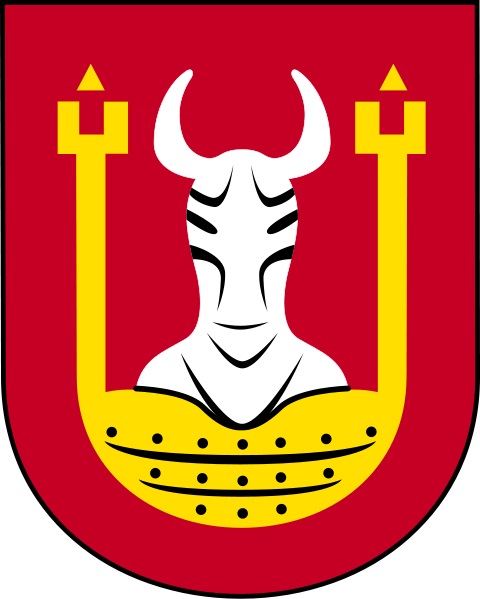 Urząd Gminy Bobrownikiul. Nieszawska 1087 – 617 Bobrownikitelefon: +48 54 230 51 32fax: +48 54 230 51 50e-mail: sekretariat@ugbobrowniki.plWstęp……………………………………………………………………………………………….5Zakres pojęciowy………………………………………………………………………………….61.Opis powiązań Lokalnego Programu Rewitalizacji Gminy Bobrowniki na lata 2017 – 2023 z dokumentami strategicznymi i planistycznymi ……………………………………………………...                   81.1Strategia Rozwoju Województwa Kujawsko – Pomorskiego do roku 2020 – Plan Modernizacji 2020 +………………………………………………………………………………………………..                   81.2Regionalny Program Operacyjny Województwa Kujawsko – Pomorskiego na lata 2014 – 2020…91.3Strategia Rozwoju Obszaru Społeczno – Gospodarczego Powiatu Lipnowskiego………………..91.4Studium uwarunkowań i kierunków zagospodarowania przestrzennego Gminy Bobrowniki……..101.5Lokalna Strategia Rozwoju Gminy Bobrowniki na lata 2015 – 2020………………………….. …111.6Strategia Rozwoju Stowarzyszenia Lokalna Grupa Działania Gmin Dobrzyńskich Region Południe………………………………………………………………………………………………                       121.7Gminna Strategia Rozwiązywania Problemów Społecznych Gminy Bobrowniki na lata 2014 – 2020                    121.83 – letni Gminny Program Wspierania Rodziny na lata 2016 – 2018 ………………………………122.Uproszczona diagnoza gminy wraz z wnioskami……………………………………………………133.Obszar zdegradowany Gminy Bobrowniki …………………………………………………………183.1Udział ludności w wieku poprodukcyjnym w ludności ogółem na danym obszarze………………183.2Udział bezrobotnych w ludności w wieku produkcyjnym na danym obszarze……………………203.3Wskaźnik przestępstw kryminalnych (popełnionych na danym obszarze) na 1000 mieszkańców…223.4Udział dzieci do lat 17, na które rodzice otrzymują zasiłek rodzinny w ogólnej liczbie dzieci na danym obszarze………………………………………………………………………………………                     243.5Stosunek interwencji służb porządkowych (policji, straży) z powodu zakłócania miru domowego i porządku publicznego względem ogółu gospodarstw domowych na danym obszarze………………………………………………………………………………………………263.6Udział bezrobotnych pozostających bez pracy ponad 24 miesiące w ogóle bezrobotnych na danym obszarze ……………………………………………………………………………………………...                   283.7Udział przestrzeni zdegradowanej w powierzchni ogólnej danego obszaru ………………………..303.8Miejscowość należy do rejonu obsługi szkoły podstawowej lub gimnazjum o niskim poziomie kształcenia …………………………………………………………………………………………...                   314Obszar zdegradowany Gminy Bobrowniki…………………………………………………………..324.1Obszar zdegradowany – miejscowość Bobrowniki………………………………………………….354.24.3Obszar zdegradowany – miejscowość Rachcin………………………………………………………Zawężenie obszaru zdegradowanego na potrzeby wyznaczenia obszaru rewitalizacji36385.Obszar rewitalizacji Gminy Bobrowniki ……………………………………………………………396.Szczegółowa diagnoza obszaru rewitalizacji ………………………………………………………..406.1Podobszar rewitalizacji nr 1 – Bobrowniki………………………………………………………….406.1.1Uzasadnienie wyodrębnienia podobszaru rewitalizacji Bobrowniki………………………………...406.1.2Publiczna infrastruktura aktywizacji społecznej w miejscowości Bobrowniki……………………...416.1.3Wyniki analizy pod względem przestrzenno – funkcjonalnym dla podobszaru Bobrowniki………..446.2Podobszar rewitalizacji nr 2 – Rachcin………………………………………………………………466.2.1Uzasadnienie wyodrębnienia podobszaru rewitalizacji Rachcin…………………………………….466.2.2Publiczna infrastruktura aktywizacji społecznej w miejscowości Rachcin………………………….466.2.3Wyniki analizy pod względem przestrzenno – funkcjonalnym dla podobszaru Rachcin……………477.Wizja stanu obszaru rewitalizacji po przeprowadzeniu rewitalizacji……………………………….487.17.28.Koncepcja rewitalizacji miejscowości RachcinKoncepcja rewitalizacji miejscowości BobrownikiCele rewitalizacji oraz odpowiadające im kierunki działań służące eliminacji lub ograniczeniu negatywnych zjawisk………………………………………………………………………………...4950           528.1Dla podobszaru rewitalizacji Bobrowniki……………………………………………………………528.2Dla podobszaru rewitalizacji Rachcin ……………………………………………………………….539.Lista planowanych projektów/przedsięwzięć rewitalizacyjnych……………………………………5410.Mechanizmy zapewnienia komplementarności między poszczególnymi projektami/przedsięwzięciami rewitalizacyjnymi oraz pomiędzy działaniami różnych podmiotów i funduszy na obszarze objętym Programem Rewitalizacji …………………………………………..5811.Mechanizmy włączenia mieszkańców, przedsiębiorców oraz innych podmiotów i grup aktywnych na terenie gminy w proces rewitalizacji……………………………………………………………...                  6712.Szacunkowe ramy finansowe w odniesieniu do głównych i uzupełniających projektów/przedsięwzięć rewitalizacyjnych………………………………………………………….           69                     13. System zarządzania realizacją programu rewitalizacji……………………………………………….7214.15.System monitoringu i oceny skuteczności działań oraz system wprowadzania modyfikacji w reakcji na zmiany w otoczeniu Programu Rewitalizacji……………………………………………..Wykaz map, tabel i wykresów……………………………………………………………………..                 7375L.p.Nazwa miejscowości stosowana w dokumentach tożsamościRodzaj miejscowości Identyfikator  miejscowości z krajowego  rejestru urzędowego podziału  terytorialnego  kraju TERYT1.Białe Błotawieś08584502.Białe Błota - Dębowiecwieś08584673.Bobrownickie Pole wieś08584734.Bobrowniki wieś08584805.Nowy Bógpomóżwieś08584966.Brzustowa wieś08585047.Stara Rzecznawieś08585278.Gnojnowieś08585339.Oparczyska wieś085854010.Polichnowowieś085855611.Polichnowo – Piaski część wsi Polichnowo085856212.Rachcinwieś085857913.Rachcin – Okrągła część wsi Rachcin085858514.Rachcin – Parcele Łochockieczęść wsi Rachcin085859115.Rachcinek część wsi Rachcin085860016.Winduga wieś085864517.Stare Rybitwy wieś085861618.Stare Rybitwy – Miszek część wsi Stare Rybitwy085862219.Stary Bógpomóż wieś0858639L.p.Nazwa miejscowościLiczba mieszkańców miejscowościLiczba mieszkańców miejscowościUdział ludności w wieku poprodukcyjnym w ludności ogółem na danym obszarze [%]L.p.Nazwa miejscowościOgółemw wieku po-produkcyjnymUdział ludności w wieku poprodukcyjnym w ludności ogółem na danym obszarze [%]1.Białe Błota6246,45 %2.Białe Błota – Dębowiec 10110,00 %3.Bobrownickie Pole 5918714,72 %4.Bobrowniki1 10615013,56 %5.Nowy Bógpomóż5835,17 %6.Brzustowa 38513,15 %7.Stara Rzeczna17317,64 %8.Gnojno343298,45 %9.Oparczyska 2229,00 %10.Polichnowo1371510,94 %11.Polichnowo – Piaski 551120,00 %12.Rachcin1481711,48%13.Rachcin – Okrągła 661116,66 %14.Rachcin – Parcele Łochockie 78911,54 %15.Rachcinek 741216,21 %16.Winduga 46613,04 %17.Stare Rybitwy1823217,58 %18.Stare Rybitwy – Miszek 8112,50 %19.Stary Bógpomóż 1562214,10 %Razem:3 197420L.p.Nazwa miejscowości stosowana w Urzędzie Stanu Cywilnego w Bobrownikach Liczba mieszkańców miejscowościLiczba mieszkańców miejscowościLiczba mieszkańców miejscowościL.p.Nazwa miejscowości stosowana w Urzędzie Stanu Cywilnego w Bobrownikach w tym w wieku produkcyjnym w tym bezrobotnych udział bezrobotnych w ludności w wieku produkcyjnym na danym obszarze [%]1.Białe Błota40615,00 %2.Białe Błota – Dębowiec 800,00 %3.Bobrownickie Pole 3733910,46 %4.Bobrowniki7287610,44 %5.Nowy Bógpomóż4512,22 %6.Brzustowa 20315,00 %7.Stara Rzeczna1218,33 %8.Gnojno2343715,81 %9.Oparczyska 10440,00 %10.Polichnowo901314,44 %11.Polichnowo – Piaski 35411,42 %12.Rachcin1031413,59 %13.Rachcin – Okrągła 3339,%14.Rachcin – Parcele Łochockie 48918,75 %15.Rachcinek 4812,08 %16.Winduga 3339,09 %17.Stare Rybitwy1242923,39 %18.Stare Rybitwy – Miszek 500,00 %19.Stary Bógpomóż 1091311,92 %Razem:2098256L.p.Nazwa miejscowości stosowana w Urzędzie Stanu Cywilnego w Bobrownikach Liczba mieszkańców miejscowości (ogółem)Liczba przestępstw popełnionych na terenie miejscowości w 2015 r.Wskaźnik przestępstw kryminalnych na 1000 mieszkańców1.Białe Błota62002.Białe Błota – Dębowiec 10003.Bobrownickie Pole 59154.Bobrowniki1 10654,525.Nowy Bógpomóż58351,726.Brzustowa 38126,327.Stara Rzeczna17008.Gnojno34338,759.Oparczyska 220010.Polichnowo13717,311.Polichnowo – Piaski 550012.Rachcin148320,2713.Rachcin – Okrągła 660014.Rachcin – Parcele Łochockie 780015.Rachcinek 740016.Winduga 46121,7417.Stare Rybitwy182210,9918.Stare Rybitwy – Miszek 80019.Stary Bógpomóż 15616,41Razem:3 19725L.p.Nazwa miejscowościLiczba mieszkańców miejscowościLiczba mieszkańców miejscowościUdział dzieci do lat 17, na które rodzice otrzymują zasiłek rodzinny w ogólnej liczbie dzieci na danym obszarze [%]L.p.Nazwa miejscowościw wieku przed-produkcyjnymW wieku przedprodukcyjnym, na które rodzice otrzymują zasiłek rodzinnyUdział dzieci do lat 17, na które rodzice otrzymują zasiłek rodzinny w ogólnej liczbie dzieci na danym obszarze [%]1.Białe Błota18633,33 %2.Białe Błota – Dębowiec 100,00 %3.Bobrownickie Pole 1316348,09 %4.Bobrowniki2287934,65 %5.Nowy Bógpomóż10330,00 %6.Brzustowa 131076,92 %7.Stara Rzeczna22100,00 %8.Gnojno804860,00 %9.Oparczyska 10220,00 %10.Polichnowo322475,00 %11.Polichnowo – Piaski 9666,66 %12.Rachcin281346,43 %13.Rachcin – Okrągła 22836,36 %14.Rachcin – Parcele Łochockie 21314,29 %15.Rachcinek 14625,00 %16.Winduga 7457,14 %17.Stare Rybitwy261661,54 %18.Stare Rybitwy – Miszek 22100,00 %19.Stary Bógpomóż 25832,00 %Razem:679303L.p.Nazwa miejscowościLiczba interwencji służb porządkowychLiczba gospodarstw domowych (ogółem)Wskaźnik [%]1.Białe Błota1175,88 %2.Białe Błota – Dębowiec 030,00 %3.Bobrownickie Pole 11430,70 %4.Bobrowniki83022,60 %5.Nowy Bógpomóż0150,00 %6.Brzustowa 090,00 %7.Stara Rzeczna050,00 %8.Gnojno109110,99 %9.Oparczyska 1425,00 %10.Polichnowo3446,82 %11.Polichnowo – Piaski 0120,00 %12.Rachcin74117,07 %13.Rachcin – Okrągła 0110,00 %14.Rachcin – Parcele Łochockie 0150,00 %15.Rachcinek 32313,04 %16.Winduga 0150,00 %17.Stare Rybitwy3545,55 %18.Stare Rybitwy – Miszek 000,00 %19.Stary Bógpomóż 0480,00 %Razem:37852L.p.Nazwa miejscowości stosowana w Urzędzie Stanu Cywilnego w Bobrownikach Liczba mieszkańców miejscowościLiczba mieszkańców miejscowościLiczba mieszkańców miejscowościL.p.Nazwa miejscowości stosowana w Urzędzie Stanu Cywilnego w Bobrownikach W tym bezrobotni pozostający bez pracy ponad 24 miesiące w tym bezrobotni ogółemudział bezrobotnych pozostających bez pracy ponad 24 miesiące w ogóle bezrobotnych na danym obszarze1.Białe Błota2633,33 %2.Białe Błota – Dębowiec 000,00 %3.Bobrownickie Pole 93923,08 %4.Bobrowniki177622,37 %5.Nowy Bógpomóż010,00 %6.Brzustowa 2366,67 %7.Stara Rzeczna11100,00 %8.Gnojno93724,32 %9.Oparczyska 1425,00 %10.Polichnowo21315,38 %11.Polichnowo – Piaski 040,00 %12.Rachcin51435,71 %13.Rachcin – Okrągła 1333,33 %14.Rachcin – Parcele Łochockie 090,00 %15.Rachcinek 010,00 %16.Winduga 030,00 %17.Stare Rybitwy62920,69 %18.Stare Rybitwy – Miszek 000,00 %19.Stary Bógpomóż 21315,39 %Razem:57256L.p.MiejscowośćIlość przestrzeni zdegradowanych [m2] w miejscowości Wartość wskaźnika dla miejscowości przyjmuje wartość mniej korzystną niż średnia dla Gminy1.Białe Błota0,00Nie2.Białe Błota - Dębowiec0,00Nie3.Bobrownickie Pole0,00Nie4.Bobrowniki2 162,25Tak5.Brzustowa0,00Nie6.Gnojno0,00Nie7.Nowy Bógpomóż 0,00Nie8.Oparczyska0,00Nie9.Polichnowo0,00Nie10.Polichnowo – Piaski0,00nie 11.Rachcin470,37Tak12.Rachcin – Okrągła0,00Nie13.Rachcin – Parcele Łochockie0,00Nie14.Rachcinek0,00Nie15.Stara Rzeczna0,00Nie16.Stare Rybitwy0,00Nie17.Stare Rybitwy – Miszek0,00Nie18.Stary Bógpomóż 0,00Nie19.Winduga 0,00NieLLp.MiejscowośćUdział ludności w wieku poprodukcyjnym w ludności ogółem na danym obszarzeUdział dzieci do lat 17, na które rodzice otrzymują zasiłek rodzinny w ogólnej liczbie dzieci na danym obszarzeUdział przestrzeni zdegradowanej w powierzchni ogólnej danego obszaruLiczba wskaźników przyjmujących w miejscowości wartość mniej korzystną niż średnia dla gminyLLp.MiejscowośćUdział ludności w wieku poprodukcyjnym w ludności ogółem na danym obszarzeUdział bezrobotnych w ludności w wieku produkcyjnym na danym obszarze Wskaźnik przestępstw kryminalnych (popełnionych na danym obszarze) na 1000 mieszkańców Udział dzieci do lat 17, na które rodzice otrzymują zasiłek rodzinny w ogólnej liczbie dzieci na danym obszarzeUdział przestrzeni zdegradowanej w powierzchni ogólnej danego obszaruLiczba wskaźników przyjmujących w miejscowości wartość mniej korzystną niż średnia dla gminy1.Białe Błota X22.Białe Błota – Dębowiec 03.Bobrownickie Pole XX4.Bobrowniki XX35.Nowy Bógpomóż X16.BrzustowaXXXX47.Stara RzecznaXX38.GnojnoXXX9.Oparczyska XX210.Polichnowo XXX311.Polichnowo – PiaskiXX212.RachcinXXXXX13.Rachcin – OkrągłaX214.Rachcin – Parcele ŁochockieXX115.RachcinekX216.WindugaXXX217.Stare RybitwyXXXXXX418.Stare Rybitwy – Miszek X119.Stary Bógpomóż X1